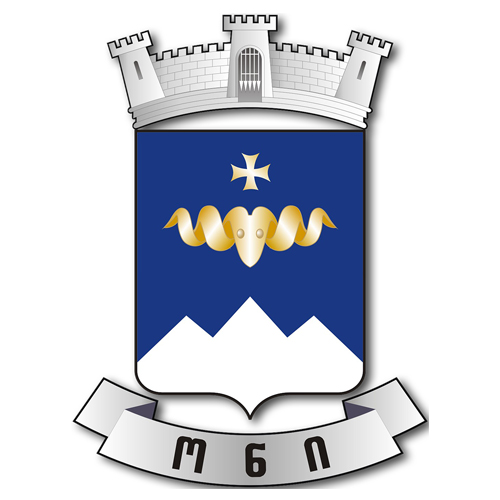 ონის მუნიციპალიტეტის 2023 წლის დაზუსტებული პროგრამულიბიუჯეტის I კვარტლის შესრულების დანართი1.1. ქვეპროგრამის დასახელება და პროგრამული კოდი გზების კაპიტალური შეკეთება (პროგრამული კოდი 02 01 01)ქვეპროგრამის განმახორციელებელი: ონის მუნიციპალიტეტის სივრცითი მოწყობისა და ინფრასტრუქტურის სამსახურიქვეპროგრამის აღწერა და მიზანი: ქვეპროგრამის ფარგლებში დაგეგმილია ონის  მუნიციპალიტეტში არსებული დაზიანებული და ამორტიზირებული გზების  კაპიტალური შეკეთება/რეაბილიტაცია.  კერძოდ: დაგეგმილია შემდეგი პროექტების განხორციელება:- სოფ. ლაგვანთა-საკაო-მაჟიეთი-ხიდეშლების მიმართულებით გზის ასფალტო-ბეტონით კაპიტარული რეაბილიტაცია;- სოფ. სევის გზის რეაბილიტაცია ასფალტო-ბეტონის საფარით;- გომი-ჯინჭვისის გზის რეაბილიტაცია ასფალტო-ბეტონის საფარით;- სოფელ შეუბანში გზის რეაბილიტაცია ასფალტო-ბეტონის საფარით; - სოფელ ლაგვანთაში გზის რეაბილიტაცია ასფალტო-ბეტონის საფარით; - სოფელ ფარახეთში გზის რეაბილიტაცია ასფალტო-ბეტონის საფარით;- სოფელ ღარში სამი სახიდე გადასასვლელის რეაბილიტაცია.პროგრამა ასევე ითვალისწინებს მუნიციპალიტეტის სოფლებში დაზიანებული გზების კაპიტალურ რეაბილიტაციას. 
პროექტის დაფინანსება მოხდება რეგიონში განსახორციელებელი პროექტების ფონდიდან და თანადაფინანსებით ადგილობრივი ბიუჯეტიდან. ამ პროგრამით გათვალისწინებულია წინა წლებში შესრულებული სამუშაოების ხელშეკრულების პირობებით გათვალისწინებული საგარანტიო თანხები.ქვეპროგრამის მიზანია: ადგილობრივი მნიშვნელობის საგზაო ინფრასტრუქტურა იყოს მოწესრიგებული; მუნიციპალიტეტის სოფლებში მისასვლელ გზებზე მგზავრთა გადაადგილება იყოს დროული, უსაფრთხო და კომფორტული; 1.2. ქვეპროგრამის დასახელება და პროგრამული კოდი გზების მიმდინარე შეკეთება (პროგრამული კოდი 02 01 02)ქვეპროგრამის განმახორციელებელი: ონის მუნიციპალიტეტის სივრცითი მოწყობისა და ინფრასტრუქტურის სამსახურიქვეპროგრამის აღწერა და მიზანი: ქვეპროგრამა ითვალისწინებს  ადგილობრივი მნიშვნელობის გზების მიმდინარე და პრიოდულ შეკეთებას ქალაქის და სოფლის ზონების თოვლისაგან და მეწყრისაგან წმენდას და სტიქიური მოვლენების შედეგების სალიკვიდაციო ღონისძიებებს. ქვეპროგრამის მიზანია: მოსახლეობა გადაადგილდეს კომფორტულად, უსაფრთხოდ და თავისუფლად სოფლის სრულ ტერიტორიაზე. გაიზარდოს სხვადასხვა პროგრამებით, სოციალური სერვისებით სარგებლობის ხარისხი და რაოდენობრივი მაჩვენებელი, რაც ცხოვრების ეკონომიკური დონის ამაღლებას შეუწყობს ხელს.2.1. ქვეპროგრამის დასახელება და პროგრამული კოდი    წყლის სისტემების რეაბილიტაცია (პროგრამული კოდი 02 02 01)ქვეპროგრამის განმახორციელებელი: ონის მუნიციპალიტეტის სივრცითი მოწყობისა და ინფრასტრუქტურის სამსახურიქვეპროგრამის აღწერა და მიზანი: ქვეპროგრამის ფარგლებში მოხდება ონის მუნიციპალიტეტის  სოფელებში  სასმელი წყლის სისტემების ცენტრალური მაგისტრალისა და შიდა სასოფლო ქსელის სრული რეაბილიტაცია, კერძოდ: დაგეგმილია სოფელ სამთისში სასმელი წყლის სისტემის რეაბილიტაცია, რომლის დაფინანსებაც მოხდება ადგილობრივი ბიუჯეტის ფარგლებში. ასევე ამ პროგრამით გათვალისწინებულია წინა წლებში შესრულებული სამუშაოების ხელშეკრულების  პირობებით გათვალისწინებული საგარანტიო თანხები.ქვეპროგრამის მიზანია: სოფლად მაცხოვრებელი მოსახლეობის ტექნიკურად სუფთა სასმელი წყლით უზრუნველყოფა შეფერხების გარეშე, სოფლებში ცხოვრების პირობების გაუმჯობესება.2.2. ქვეპროგრამის დასახელება და პროგრამული კოდი    ა(ა)იპ ონის მუნიციპალური წყალმომარაგების ქსელის მოვლა-შენახვის ცენტრი (პროგრამული კოდი 02 02 02)ქვეპროგრამის განმახორციელებელი: ა(ა)იპ ონის მუნიციპალური წყალმომარაგების ქსელის მოვლა-შენახვის ცენტრიქვეპროგრამის აღწერა და მიზანი:  ქვეპროგრამა ითვალისწინებს  მუნიციპალიტეტის  სოფლებში ადგილობრივი დანიშნულების წყალმომარაგების ქსელის გამართულ და შეუფერხებელი ფუნქციონირების უზრუნველყოფას, სოფლებში გადაუდებელი აუცილებლობით გამოწვეული დაზიანებული ადგილების სარეაბილიტაციო სამუშაოების განხორციელებას. ქვეპროგრამის მიზანია: სოფლად მაცხოვრებელი მოსახლეობის ტექნიკურად სუფთა სასმელი წყლით უზრუნველყოფა შეფერხების გარეშე, სოფლებში ცხოვრების პირობების გაუმჯობესება.  3.1. ქვეპროგრამის დასახელება და პროგრამული კოდი    გარე განათების ქსელის ექსპლუატაცია (პროგრამული კოდი 02 03 01)ქვეპროგრამის განმახორციელებელი: ონის მუნიციპალიტეტის სივრცითი მოწყობისა და ინფრასტრუქტურის სამსახურიქვეპროგრამის აღწერა და მიზანი: ღამის პერიოდში მუნიციპალიტეტში უსაფრთხო გადაადგილებისთვის და კომფორტული გარემოს შექმნისთვის მნიშვნელოვანი ადგილი უკავია გამართული გარე განათების ქსელის ფუნქციონირებას. დღეის მდგომარეობით მუნიციპალიტეტის ტერიტორიაზე გარე განათების ქსელი ფუნქციონირებს ქ. ონში და სოფლების გარკვეულ ნაწილში, გარე განათების ქსელით მოცულია მუნიციპალიტეტის დასახლებული ტერიტორიის 90%. ქვეპროგრამის ფარგლებში დაფინანსდება გარე განათების არსებული ქსელის ექსპლოატაცია, რომელიც მოიცავს შემდეგ ღონისძიებებს:მუნიციპალიტეტის ტერიტორიაზე არსებულ ქსელში მწყობრიდან გამოსული ნათურების გამოცვლას; ამორტიზებული და დაზიანებული განათების ბოძების შეკეთება, ახლით ჩანაცვლებას;დაზიანებული სადენების აღდგენა, შეკეთებას.ქვეპროგრამა ასევე მოიცავს გარე განათების ქსელის მიერ მოხმარებული ელექტროენერგიის ხარჯის ანაზღაურებას (240.0 ათ.ლარი). ქვეპროგრამის მიზანია: კომფორტული გარემოს შექმნა უსაფრთხო გადაადგილებისათვის.  3.2. ქვეპროგრამის დასახელება და პროგრამული კოდი    კაპიტალური დაბანდებები გარე განათების სფეროში (პროგრამული კოდი 02 03 02)ქვეპროგრამის განმახორციელებელი: ონის მუნიციპალიტეტის სივრცითი მოწყობისა და ინფრასტრუქტურის სამსახური ქვეპროგრამის აღწერა და მიზანი: ქვეპროგრამის ფარგლებში განხორციელდება სოფლებში გარკვეულ უბნებში გარე განათების ახალი წერტილების დამატება, რეაბილიტაცია და ახალი გარე განათების დამატებული წერტილების აბონენტად აყვანის ხარჯი. ქვეპროგრამის მიზანია: კომფორტული გარემოს შექმნა უსაფრთხო გადაადგილებისათვის.4.1. ქვეპროგრამის დასახელება და პროგრამული კოდი    საცხოვრებელი და არასაცხოვრებელი შენობის ექსპლუატაცია და რეაბილიტაცია (პროგრამული კოდი 02 04 01)ქვეპროგრამის განმახორციელებელი: ონის მუნიციპალიტეტის სივრცითი მოწყობისა და ინფრასტრუქტურის სამსახურიქვეპროგრამის აღწერა და მიზანი: ქვეპროგრამა ითვალისწინებს ბინათმესაკუთრეთა საკუთრებაში არსებული ქონების რეაბილიტაციის ხელშეწყობას,  რომლის ფარგლებშიც თანამონაწილეობის პრინციპით  დაფინანსდება სხვადასხვა ღონისძიებები მოსახლეობის  განცხადებების და არსებული მდგომარეობის  სიმძიმის გათვალისწინებით.  ბინათმესაკუთრეთა ამხანაგობის წევრებთან შეხვედრები  მიმდინარე პროგრამების გაცნობის მიზნით. ქვეპროგრამის მიზანია: არსებული პრობლემების გამოვლენა, მათი მოგვარებისათვის საჭირო გზებისა და მეთოდების ერთობლივად გადაწყვეტა.4.2. ქვეპროგრამის დასახელება და პროგრამული კოდი  მუნიციპალიტეტის ბალანსზე რიცხული შენობების ექსპუატაცია და რეაბილიტაცია (პროგრამული კოდი 02 04 02)ქვეპროგრამის განმახორციელებელი: ონის მუნიციპალიტეტის სივრცითი მოწყობისა და ინფრასტრუქტურის სამსახურიქვეპროგრამის აღწერა და მიზანი: ქვეპროგრამის ფარგლებში განხორციელდება ქალაქ ონში 2022 წელს აშენებული საჭიდაო დარბაზის კეთილმოწყობა და აღჭურვა, რომლის დაფინანსება მოხდება სახელმწიფო ბიუჯეტიდან გამოყოფილი კაპიტალური ტრანსფერითა და თანამონაწილეობით ადგილობრივი ბიუჯეტის საკუთარი სახსრებით. ბიუჯეტის საკუთარი სახსრებით შესრულდება მერიის შენობის სარეაბილიტაციო სამუშაოები, სოფელ სევაში და საკაოში სპორტული მოედნის მოწყობა, ხოლო სლოვაკეთის რესპუბლიკის საელჩოს მიერ გამოყოფილი გრანტითა და თანამონაწილეობით ადგილობრივი ბიუჯეტის საკუთარი სახსრებით მოხდება ბეერშევას სახელობის სკვერში არსებული სპორტული დარბაზის შენობაში საცოცი კედლის მოწყობა და მინი საფეხბურთო სტადიონის სრული რეაბილიტაცია. ასევე ამ პროგრამით გათვალისწინებულია წინა წლებში შესრულებული სამუშაოების ხელშეკრულების  პირობებით გათვალისწინებული საგარანტიო თანხები. ქვეპროგრამის მიზანია: საჭიროებების გამოვლენა ბალანსზე რიცხული შენობების რეაბილიტაციასა და მშენებლობაზე.5.1. პროგრამის დასახელება კეთილმოწყობის ღონისძიებები (პროგრამული კოდი 02 05)განმახორციელებელი:  ონის მუნიციპალიტეტის სივრცითი მოწყობისა და ინფრასტრუქტურის სამსახურიპროგრამის აღწერა და მიზანი: ქ. ონში საზოდაგოდოებრივი დანიშნულების სივრცეების კეთილმოწყობა-რეაბილიტაციის პროექტი გულისხმობს ვახტანგ მე-6 და დემეტრე II ქუჩების გარკვეულ მონაკვეთებზე  საფეხმავლო ბილიკების, ღობეების,  გამწვანების ზოლების, გარე განათების მოწყობას. ასევე მოხდება ქ.ონში აგრარული ბაზრის მშენებლობა და ტერიტორიის კეთილმოწყობა. პროექტის განხორციელება ითვალისწინებს ქალაქის ურბანული ინფრასტრუქტურის განვითარებას. რომლის დაფინანსება მოხდება რეგიონში განსახორციელებელი პროექტების ფონიდან და თანადაფინანსებით ადგილობრივი ბიუჯეტიდან. ამ პროგრამით გათვალისწინებულია ქ. ონში სორტუანის  მინერალურ წყალზე ღია აუზის მოწყობის დამატებითი სამუშაოების შესრულება რომლის დაფინანსება მოხდება სახელმწიფო ბიუჯეტის გასული წლის ნარჩენი თანხიდან. ასევე ამ პროგრამით გათვალისწინებულია წინა წლებში შესრულებული სამუშაოების ხელშეკრულების  პირობებით გათვალისწინებული საგარანტიო თანხები. პროგრამის მიზანია: ქალაქის ურბანული ინფრასტრუქტურის განვითარება, ქალაქის იერსახის შეცვლა-გალამაზება, ხელი შეეწყოს ტურიზმის განვითარებას. 6.1. პროგრამის დასახელება საპროექტო დოკუმენტაციისა და საპროექტო და საექსპერტო მომსახურების შესყიდვა (პროგრამული კოდი 02 06)განმახორციელებელი:  ონის მუნიციპალიტეტის სივრცითი მოწყობისა და ინფრასტრუქტურის სამსახურიპროგრამის აღწერა და მიზანი: ქვეპროგრამის ფარგლებში ხორციელდება მუნიციპალიტეტის კეთილმოწყობისათვის საპროექტო დოკუმენტაციის შესყიდვა და მიმდინარე სამუშოების საზედამხედველო მომსახურება. იგეგმება 7 პროექტის შესყიდვა: 1. საკრებულოს შენობის რეკონსტრუქციის; 2. გვერითის მჟავეწყალზე მისასვლელი გზის მოწყობის; 3. შეუბნის ადმინისტრაციული შენობის რეაბილიტაციის; 4. ქალაქის კეთილმოწყობის პროექტირების მეორე ეტაპი (ლებანიძე, ვახტანგ მე-6 და ბარათაშვილის ქუჩების); 5. ბრილში მდ.რიონზე გადასასვლელი ხიდის მოწყობის; 6. სოფელ ღებიდან თევრეშო-შიუკაჭალა-სასვანოს გორამდე გზის რეაბილიტაციისათვის; 7. შქმერში ქვაგახეთქილასთან გადმოსახედის მოწყობისათვი.პროგრამის მიზანია: ხარისხიანი საპროექტო დოკუმენტაციის და სამუშაოების შესყიდვა.7.1. პროგრამის დასახელება სოფლის პროგრამის მხარდაჭერა (პროგრამული კოდი 02 07)განმახორციელებელი:  ონის მუნიციპალიტეტის სივრცითი მოწყობისა და ინფრასტრუქტურის სამსახურიპროგრამის აღწერა და მიზანი: პროგრამით განხორციელდება სოფლის მხარდაჭერის პროგრამის ფარგლებში გამოყოფილი თახებით დაფინანსება, როგორც სახელმწიფო ბიუჯეტიდან ასევე საკუთარი შემოსავლებით წილობრივად. სამუშაოების შესრულება განხორციელდება სოფლის მოსახლეობის მიერ შერჩეული პრიორიტეტით, რაც დამტკიცებულია საკრებულოს განკარგულებით.პროგრამის მიზანია:  გაუმჯობესებული იქნას სოფლების ინფრასტრუქტურა და სოფლად მაცხოვრებელი მოსახლეობის ყოფითი პირობების გაუმჯობესება.8.1. პროგრამის დასახელება სანიაღვრე არხებისა და ნაპირსამაგრი ნაგებობის მოწყობა, რეაბილიტაცია და ექსპლოატაცია (პროგრამული კოდი 02 08)განმახორციელებელი:  ონის მუნიციპალიტეტის სივრცითი მოწყობისა და ინფრასტრუქტურის სამსახურიპროგრამის აღწერა და მიზანი: ქ. ონის ტერიტორიაზე უხვი ნალექის დროს არსებული სანიაღვრე სისტემები ვერ უზრუნველყოფს წყლის ნაკადის შეჩერებას. ხდება საგზაო ინფრასტრუქტურისა და კერძო საკარმიდამო ნაკვეთების და კომერციული ფართების დატბორვა, საფრთხე ექმნება მოქალაქეთა ჯანმრთელობას. არსებული მდგომარეობის თავიდან აცილების მიზნით აღნიშნული პროგრამის ფარგლებში იგეგმება ქ. ონის ტერიტორიაზე არსებული სანიაღვრე სისტემების წმენდა, რათა უხვი ნალექის პირობებში სანიაღვრე სისტემამ დაუბრკოლებლად შეძლოს ზედაპირული და ფერდობებიდან ჩამომავალი წყლის ნაკადის გატარება, რომ თავიდან ავიცილოთ ქალაქის ტერიტორიის დატბორვა და სხვადასხვა ინფრასტრუქტურული ობიექტების დაზიანება.  პროგრამის ფარგლებში იგეგმება სოფლებში უწერაში და წმენდაურში წყალანირების სისტემის მოწყობა. დაფინანსება მოხდება წილობრივად ადგილობრივი ბიუჯეტის ფარგლებში. პროგრამა ასევე ითვალისწინებს  სტიქიური მოვლენების შედეგად დაზიანებული კალაპოტის წმენდისა და ნაპირსამაგრის მოწყობის სამუშაოებს, ასევე ამ პროგრამით გათვალისწინებულია წინა წლებში შესრულებული სამუშაოების ხელშეკრულების  პირობებით გათვალისწინებული საგარანტიო თანხები.პროგრამის მიზანია:  მოსახლეობისთვის უსაფრთხო გარემოს შექმნა და მოსალოდნელი ზიანის თავიდან აცილება. ქალაქსა და სოფლად მაცხოვრებელი მოსახლეობის ყოფითი პირობებისა გაუმჯობესება.9.1. პროგრამის დასახელება მუნიციპალური ავტოტრანსპორტის განვითარება (პროგრამული კოდი 02 09)განმახორციელებელი:  ონის მუნიციპალიტეტის ეკონომიკის სამსახურიპროგრამის აღწერა და მიზანი: პროგრამის ფარგლებში გათვალისწინებულია ონის მუნიციპალიტეტის ადმინისტრაციულ საზღვრებში (ონი-ჭიორა-ღები-ონი;  ონი-უწერა-შოვი-ონი; ონი-ქვედი-ონი; ონი-საკაო-მაჟიეთი-ხიდეშლები-ონი; ონი-წედისი-ონი;  ონი-ირი-ონი; ონი-ცხმორი-ბაჯიხევი-ონი) და მის ფარგლებს გარეთ  ( ონი-ამბროლაური-ონი) სატრანსპორტო სისტემის შექმნა, რომელმაც ხელი უნდა შეუწყოს მოსახლეობის  უსაფრთხო და კომფორტულ გადაადგილებას. პროგრამის ფარგლებში ასევე მოხდება ერთი ერთეული ნაგავმზიდი ავტომანქანის შეძენა.პროგრამის მიზანია:  მოსახლეობის უსაფრთხო ტრანსპორტირება. დასუფთავებისთვის საჭირო დროის შემცირება.10.1. პროგრამის დასახელება ეკონომიკური განვითარება ბიზნეს კალსტერების შექმნის და ინვესტიციების მოზიდვის გზით (პროგრამული კოდი 02 10)განმახორციელებელი:  ონის მუნიციპალიტეტის ეკონომიკის სამსახურიპროგრამის აღწერა და მიზანი: პროგრამის ფარგლებში იგეგმება ონის მუნიციპალიტეტში 2 ბიზნეს კლასტერის შექმნა (თითოეულში მინიმუმ 15 წევრი მიკრო, მცირე და საშუალო კომპანია). კლასტერების და მათი წევრი მცირე და საშუალო კომპანიების უნარების გაუმჯობესება და საპილოტე პროექტების განხორციელება ქვე-გრანტის კომპონენტის საშუალებით. საინვესტიციო მიმზიდველობის გაუმჯობესება. პროგრამის მიზანია: მუნიციპალიტეტში მოქმედი მცირე და საშუალო საწარმოების გაზრდილი კონკურენტუნარიანობა, ახალი სამუშაო ადგილების შექმნა და ინვესტიციების ზრდა. გაუმჯობესებული სოციალ-ეკონომიკური მდგომარეობა.დასუფთავება და გარემოს დაცვა 2.1. პროგრამის დასახელება  დასუფთვება და ნარჩენების გატანა (პროგრამული კოდი 03 01)განმახორციელებელი:  ონის მუნიციპალიტეტის სივრცითი მოწყობისა და ინფრასტრუქტურის სამსახურიპროგრამის აღწერა და მიზანი: ქვეპროგრამა ითვალისწინებს ქალაქ ონში და მუნიციპალიტეტის სოფლებში დასუფთავებისა და მასთან დაკავშირებულ მომსახურებას; მოხდება შეგროვილი ნარჩენების ტრანსპორტირება ნაგავსაყრელ პოლიგონზე, ტერიტორია სადაც დგას ბუნკერები დღის განმავლობაში მუდმივად დასუფთავდება, დაცული იქნება მოედნების და სკვერების გამწვანების ზოლი ცხოველების დაზიანებისაგან, ასევე მოხდება დასუფთავების მოსაკრებლის ამოღების ორგანიზება ქალაქ ონის მოსახლეობიდან, ეტაპობრივად დასუფთავების არეალი გაიზრდება.ქვეპროგრამის მიზანია: ნარჩენების შეგროვების ეფექტურობის გაზრდა, რათა მუნიციპალიტეტის ტერიტშევინარჩუნოთ უასაფრთხო და ეკოლოგიურად სუფთა გარემო.     2.2. პროგრამის დასახელება  მწვანე ნარგავების მოვლა-პატრონობა, განვითარება (პროგრამული კოდი 03 02)განმახორციელებელი:  ა(ა)იპ ონის მუნიციპალიტეტის გამწვანების სამსახურიპროგრამის აღწერა და მიზანი: ქვეპროგრამის ფარგლებში ხორციელდება ქალაქ ონში არსებულ სკვერებსა და გამწვანებულ ტერიტორიებზე  მწვანე ნარგავების მოვლისა და აღდგენის ღონისძიები: ნიადაგის მომზადება, დასუფთავება, ერწლიანი და მრავალწლიანი ნარგავების დარგვა, მორწყვა, შეწამვლა და საჭიროების შემთხვევაში შხამქიმიკატების შეტანა. ქვეპროგრამის მიზანია: მოსახლეობისთვის ხელმისაწვდომი მაქსიმალურად გაზრდილი რეკრეაციული ზონები და მოვლილი მწვანე ნარგავები.2.3. პროგრამის დასახელება  უპატრონო ცხოველების თავშესაფარში გადაყვანის ღონისძიება (პროგრამული კოდი 03 03)განმახორციელებელი:  ონის მუნიციპალიტეტის სივრცითი მოწყობისა და ინფრასტრუქტურის სამსახურიპროგრამის აღწერა და მიზანი:ქვეპროგრამის ფარგლებში, მოსახლეობის უსაფრთხოების დაცვის მიზნით, ხორციელდება ონის მუნიციპალიტეტის ადმინისტრაციული ერთეულებში არსებული უმეთვალყურეოდ დარჩენილი ძაღლების თავშესაფარში დროებით გადაყვანის და შესაბამისი მომსახურების გაწევის დაფინანსება. პროგრამის მიზანია: მოსახლეობისათვის უსაფრთხო გარემოს შექმნა.განათლება3.1. პროგრამის დასახელება  სკოლამდელი განათლება (პროგრამული კოდი 04 01)განმახორციელებელი:  ა(ა)იპ ონის მუნიციპალიტეტის ბაგა-ბაღიპროგრამის აღწერა და მიზანი:ბაგა-ბაღი მიზნად ისახავს სკოლამდელი ასაკის ბავშვების ჰოლისტურ განვითარებას, ინკლუზიურ განათლებას, აღსაზრდელების  უსაფრთხოებასა და საუკეთესო ინტერესების დაცვას, სტანდარტის შესრულების გაძლიერებას, ბავშვთა სკოლისათვის მომზადებას. აღმზრდელების ახალი პროფესიული სტანდარტის შესაბამისად გადამზადებას და ავტორიზაციისათვის მომზადებას. მუნიციპალიტეტის ტერიტორიაზე ფუნქციონირებს  1 ბაგა- ბაღი სადაც დღეის მდგომარეობით შესაძლებელია 160 ბავშვის სწავლება,  სოფელ გლოლაში არის საბავშვო ბაღი, კვებით უზრუნველყოფით,სოფლებში ბავშვთა კონტიგენტის და მშობელთა მომართვიანობის შესაბამისად გაიხსნება სასკოლო მზაობის ცენტრები შესაბამისი მომსახურეობით. სულ სკოლამდელ დაწესებულებაში დასაქმებულია 44 თანამშრომელი. ეფექტიანი ფუნქციონირების უზრუნველსაყოფად იგეგმება: სკოლამდელი აღზრდის სფეროში მართვის პოლიტიკის განხორციელება, სტანდარტების შესაბამისი სააღმზრდელო პროგრამა/მეთოდოლოგიის დახვეწა, სტანდარტების შესაბამისი კვებით უზრუნველყოფა, ინფრასტრუქტურის (ეზო, შენობა, ინვენტარი და სხვა) განვითარება. ჰასპის პროგრამის დანერგვა. პროგრამის მიზანია: მუნიციპალიტეტის ტერიტორიაზე მცხოვრები 2-დან 6 წლამდე ბავშვის უზრუნველყოფა სკოლამდელი აღზრდისა და განათლების დაწესებულებებში ხარისხიანი სააღმზრდელო და საგანმანათლებლო პროცესით; სკოლის ასაკს მიღწეული ბავშვების მზაობა შესაბამისი განათლების მიღებისათვის;  ბავშვების ოპტიმალური ზრდისა და განვითარების უზრუნველსაყოფად შესაფერისი გარემოს შექმნა.3.2. პროგრამის დასახელება  საჯარო სკოლების  მოსწავლეების ტრანსპორტით უზრუნველყოფა (პროგრამული კოდი 04 04)განმახორციელებელი: ონის მუნიციპალიტეტის სივრცითი მოწყობისა და ინფრასტრუქტურის სამსახური პროგრამის აღწერა და მიზანი: პროგრამით გათვალისწინებულია სკოლის მოსწავლეების ტრანსპორტირებით უზრუნველყოფა ისეთი სოფლებიდან, სადაც არ არის საჯარო სკოლა, ბავშვების გადაყვანას ახლო მდებარე საჯარო სკოლებში და მათ უკან სახლში დაბრუნებას. პროგრამის მიზანია: ყველა მოსწავლისათვის სკოლაში მისასვლელი უსაფრთხო ტრანსპორტის ხელმისაწვდომობის უზრუნველყოფა.3.3.  პროგრამის დასახელება  წარმატებული სტუდეენტებისათვის მერის სტიპენდიის გაცემა (პროგრამული კოდი 04 05)განმახორციელებელი:  ონის მუნიციპალიტეტის მერიის განათლების, კულტურის, სპორტის, ახალგაზრდობის საქმეთა, ბავშვთა უფლებების დაცვისა და მხარდაჭერის სამსახურიპროგრამის აღწერა და მიზანი: პროგრამით გათვალისწინებულია საქართველოს ტერიტორიაზე ავტორიზებულ უმაღლეს საგანმანათლებლო დაწესებულებაში აკადემიური უმაღლესი განათლების პირველი და მეორე საფეხურის უმაღლეს საგანმნათლებლო პროგრამებზე ჩარიცხული საუკეთესო შედეგის მქონე 5 (პირველ საფეხურზე 4 სტუდენტი და მეორე საფეხურზე 1 სტუდენტი), წარმატებული სტუდენტისათვის ონის მუნიციპალიტეტის მერის სტიპენდიის გაცემა. პროგრამის მიზანია: მუნიციპალიტეტში მცხოვრები წარმატებული სტუდენტი ახალგაზრდების მხარდაჭერა  მაღალი აკადემიური განათლების მისაღებად, მათში მოტივაციის შექმნა.კულტურა,  ახალგაზრდობა და სპორტი 4.1. ქვეპროგრამის დასახელება და პროგრამული კოდი  ა(ა)იპ ონის მუნიციპალიტეტის ბავშვთა და მოზარდთა სასპორტო სკოლის კომპლექსი (პროგრამული კოდი 05 01 01)ქვეპროგრამის განმახორციელებელი: ა(ა)იპ ონის მუნიციპალიტეტის ბავშვთა და მოზარდთა სასპორტო სკოლის კომპლექსიქვეპროგრამის აღწერა და მიზანი:  სასპორტო სკოლის კომპლექსი აერთიანებს 2 სპორტულ მიმართულებას, ესენია: თავისუფალი ჭიდაობა (35 ბავშვი); ქართული ჭიდაობა (7 ბავშვი); ბერძნულ-რომაული ჭიდაობა (12 ბავშვი); კალათბურთი (40 ბავშვი). სულ კომპლექსში სპორტის სახეობებს ეუფლება 94 ბავშვი, რომელთაც სამწვრთნელო პროცესი უტარდებათ კვირაში 4-ჯერ. კომპლექსში დასაქმებულია ჯამში 19  ადამიანი. კომპლექსის აღსაზრდელები პერიოდულად გადიან სპორტულ შეკრებებს, მონაწილეობას ღებულობენ სპორტულ შეჯიბრებეში და ტურნირებში როგორც საქართველოს მასშტაბით ასევე საზღვარგარეთ. ქვეპროგრამის მიზანია: - ხელი შეუწყოს მოზარდებში ჯანსაღი ცხოვრების წესის დამკვიდრებას; - მეტი მოზარდის ჩაბმა სპორტულ აქტივობებში, ბავშვებისა და მოზარდების მეთოდური აღზრდა/დაოსტატება; - მუნიციპალიტეტის სპორტული შედეგების წარმოჩენა როგორც ქვეყნის მასშტაბით ასევე საზღვრებს გარეთ. სპორტული ღონისსძიებების მაღალ დონეზე ჩატარება.4.2. ქვეპროგრამის დასახელება და პროგრამული კოდი ა(ა)იპ ონის მუნიციპალიტეტის საფეხბურთო სკოლა მამისონი (პროგრამული კოდი 05 01 02)ქვეპროგრამის განმახორციელებელი: ა(ა)იპ ონის მუნიციპალიტეტის საფეხბურთო სკოლა მამისონიქვეპროგრამის აღწერა და მიზანი: ქვეპროგრამის ფარგლებში ფინანსდება საფეხბურთო სკოლა მამისონი,  სადაც სხვადასხვა ასაკობრივ ჯგუფში ფეხბურთს ეუფლება 48 ბავშვი,  რომელთაც სამწვრთნელო პროცესი უტარდებათ კვირაში 3-ჯერ.  კომპლექსში დასაქმებულია ჯამში  10 ადამიანი. კლუბის აღსაზრდელები პერიოდულად გადიან სპორტულ შეკრებებს, მონაწილეობას ღებულობენ სპორტულ შეჯიბრებეში და ტურნირებში, რეგიონებში საქართველოს მთელი  მასშტაბით.ქვეპროგრამის მიზანია: - ხელი შეუწყოს მოზარდებში ჯანსაღი ცხოვრების წესის დამკვიდრებას; - მეტი მოზარდის ჩართვა ფეხბურთში, ბავშვებისა და მოზარდების მეთოდური აღზრდა/დაოსტატება; - მუნიციპალიტეტის სპორტული შედეგების წარმოჩენა როგორც ქვეყნის მასშტაბით ასევე საზღვრებს გარეთ. საფეხბურთო შეჯიბრებების მაღალ დონეზე ჩატარება. 4.3.  ქვეპროგრამის დასახელება და პროგრამული კოდი რაგბის ჯგუფის დაფინანსება (პროგრამული კოდი 05 01 03)ქვეპროგრამის განმახორციელებელი: რაგბის ჯგუფის დაფინანსებაქვეპროგრამის აღწერა და მიზანი: ქვეპროგრამის ფარგლებში დაფინანსდება რაჭა, ლეჩხუმი, ქვემო სვანეთის რეგიონში რეგოინალური რაგბის ჯგუფი,  სადაც სხვადასხვა ასაკობრივ ჯგუფში რაგბის დაეუფლებიან ონის მუნიციპალიტეტში რეგისტრირებული ბავშვები,  რომელთაც სამწვრთნელო პროცესი ჩაუტარდებათ კვირაში 2-ჯერ.  ქვეპროგრამის მიზანია: - ხელი შეუწყოს მოზარდებში ჯანსაღი ცხოვრების წესის დამკვიდრებას; - მეტი მოზარდის ჩართვა რაგბში, ბავშვებისა და მოზარდების მეთოდური აღზრდა/დაოსტატება; - მუნიციპალიტეტის სპორტული შედეგების წარმოჩენა როგორც ქვეყნის მასშტაბით ასევე საზღვრებს გარეთ. მოსალოდნელი შუალედური შედეგები:  რაგბით სარგებლობის მაქსიმალური ხელმისაწვდომობა; რაგბით დაკავებული მოზარდების გაზრდილი რაოდენობა;  ჯანსაღი ცხოვრების წესით დაკავებული ახალგაზრდობა; 4.4. ქვეპროგრამის დასახელება და პროგრამული კოდი წარმატებული სპორტსმენების დახმარება (პროგრამული კოდი 05 01 04)ქვეპროგრამის განმახორციელებელი: ონის მუნიციპალიტეტის მერიის განათლების, კულტურის, სპორტის, ახალგაზრდობის საქმეთა, ბავშვთა უფლებების დაცვისა და მხარდაჭერის სამსახურიქვეპროგრამის აღწერა და მიზანი: ქვეპროგრამა ითვალისწინებს ონის მუნიციაპლიტეტში რეგისტრირებული სახვადასხვა შედეგების მქონე ახალგაზრდა სპორტსმენების დახმარებას. სპორტსმენების დაინტერესება მონაწილეობა მიიღონ საქართველოს, ევრპისა და მსოფლიო ჩემპინატებში. სპორტის სახეობების განვითარება და პოპულარიზაცია. ქვეპროგრამის მიზანია:- სპორტსმენების მოტივაციის ამაღლება მომავალი შედეგების გასაუმჯობესებლად;- მუნიციპალიტეტის სპორტული შედეგების წარმოჩენა როგორც ქვეყნის მასშტაბით ასევე საზღვრებს გარეთ; - სპორტის სახეობების განვითარება და პოპულარიზაცია.4.5.  ქვეპროგრამის დასახელება და პროგრამული კოდი ა(ა)იპ - ონის მუნიციპალიტეტის ზურა ბაკურაძის სახელობის სამუსიკო სკოლა (პროგრამული კოდი 05 02 01 01)ქვეპროგრამის განმახორციელებელი: ა(ა)იპ - ონის მუნიციპალიტეტის ზურა ბაკურაძის სახელობის  სამუსიკო სკოლაქვეპროგრამის აღწერა და მიზანი: ქვეპროგრამის ფარგლებში ფინანსდება  ონის მუნიციპალიტეტის ტერიტორიაზე მოქმედი სამუსიკო სკოლა სადაც  დაწყებით სამუსიკო განათლებას იღებს  ონის მუნიციპალიტეტში მცხოვრები 29 ბავშვი. ბავშვები ეუფლებიან ფორტეპიანოზე დაკვრას, ასევე სწავლობენ თეორიულ საგნებს. სამუსიკო სკოლაში დასაქმებულია 10 თანამშრომელი. სახელოვნებო განათლების ხელშეწყობის ქვეპროგრამის მიზანია: შემოქმედებითი მიდრეკილების განვითარებისა და კულტურული მემკვიდრეობის შესწავლისათვის შესაბამისი პირობების შექმნა; განსაკუთრებული მუსიკალური ნიჭით დაჯილდოვებული მოსწავლეების გამოვლენა; სიმღერის, ფოლკლორის, სხვადასხვა ინსტრუმენტებზე შემსწავლელი წრეები ჩამოყალიბება; კულტურული ღონისძიებების ჩატარება მუნიციპალიტეტის მთელს ტერიტორიაზე.  მონაწილეობის მიღება ფესტივალებში, კონკურსებში,როგორც საქართველოში ისე საზღვარგარეთ.4.6.  ქვეპროგრამის დასახელება და პროგრამული კოდი ა(ა)იპ - ონის მუნიციპალიტეტის უჩა ჯაფარიძის სახელობის სამხატვრო  სკოლა (პროგრამული კოდი 05 02 01 02)ქვეპროგრამის განმახორციელებელი: ა(ა)იპ - ონის მუნიციპალიტეტის უჩა ჯაფარიძის სახელობის სამხატვრო  სკოლაქვეპროგრამის აღწერა და მიზანი: ქვეპროგრამის ფარგლებში ფინანსდება ონის მუნიციპალიტეტის ტერიტორიაზე მოქმედი სამხატვრო  სკოლა სადაც განათლებას იღებს ონის მუნიციპალიტეტში მცხოვრები 76 ბავშვი. სამხატვრო სკოლაში ბავშვები ეუფლებიან ხატვას, ფერწერას, კომპოზიციას, ძერწვას, თექას, ბატიკას, ხის მხატვრულ დამუშავებას, ქსოვას. სკოლაში სულ დასაქმებულია 9 თანამშრომელი. ქვეპროგრამის მიზანია: შემოქმედებითი მიდრეკილების განვითარებისა და კულტურული მემკვიდრეობის შესწავლისათვის შესაბამისი პირობების შექმნა; განსაკუთრებული სამხატვრო ნიჭით დაჯილდოვებული მოსწავლეების გამოვლენა;  კულტურული ღონისძიებების ჩატარება მუნიციპალიტეტის მთელს ტერიტორიაზე; მონაწილეობის მიღება ფესტივალებში, კონკურსებში, ფორუმებში როგორც საქართელოში ისე საზღვარგარეთ.4.7.  ქვეპროგრამის დასახელება და პროგრამული კოდი კულტურის ცენტრის დაფინანსების ღონისძიებები (პროგრამული კოდი 05 02 02)ქვეპროგრამის განმახორციელებელი: ა(ა)იპ  ონის მუნიციპალიტეტის გიგა ჯაფარიძის სახელობის კულტურის სახლიქვეპროგრამის აღწერა და მიზანი: კულტურის სახლში მოქმედებს სასკოლო ასაკის ბავშვებისათვის  7 შემოქმედებითი წრე: ქორეოგრაფიული,  საესტრადო, ქართული ხალხური სიმღერის შემსწავლელი, ქართული ხალხური ინსტრუმენტების - ფანდურის შემსწავლელი და ქართული ხალხური ინსტრუმენტების - სტვირის შემსწავლელი, სასცენო მეტყველების შემსწავლელი, თეატრალური წრეები.   სულ წრეებში გაწევრიანებულია 200 ბავშვი. კულტურის სახლში დასაქმებულია შტატით  41 და შტატგარეშე  6  ადამიანი. ანსამბლები მონაწილეობას იღებენ  საქართველოს მასშტაბით გამართულ სხვადასხვა  ღონისძიებასა და ფესტივალებში.  ქვეპროგრამის მიზანია: - განახორციელოს მუნიციპალიტეტში ადრე გავრცელებული ტრადიციების, წეს-ჩვეულებების შესწავლა და აღორძინება. - შეიმუშაოს სხვადასხვა კულტურული პროგრამა და უზრუნველყოს მისი  განხორციელება. - დაგეგმოს მასობრივი ღონისძიებები და უზრუნველყოს  ფართო საზოგადოების ჩართულობა.- მოაწყოს  ექსპედიციები სხვადასხვა ფოლკლორული და ეთნოგრაფიული მასალის მოძიებისა და პოპულარიზაციის მიზნით.4.8.  ქვეპროგრამის დასახელება და პროგრამული კოდი  მუზეუმის ფუნქციონირების ხელშეწყობის ღონისძიებები (პროგრამული კოდი 05 02 03)ქვეპროგრამის განმახორციელებელი: ა(ა)იპ  ონის მუნიციპალიტეტის მხარეთმცოდნეობის მუზეუმიქვეპროგრამის აღწერა და მიზანი: ქვეპროგრამის ფარგლებში ფინანსდება  ონის მუნიციპალიტეტის მხარეთმცოდნეობის მუზეუმი, რომელიც წარმოადგენს კულტურის, განათლების, მეცნიერების კერას. სადაც დაცულია 14 000-ზე მეტი ძირითადი და დამხმარე ექსპონატები მათ შორის არქეოლოგიური, ეთნოგრაფიული, სახვითი ხელოვნების ნიმუშები, შუასაუკუნეების რელიეფები, ნუმიზმატიკური, ხელნაწერი და ძველბეჭდური წიგნები, ხელნაწერი ისტორიული დოკუმენტები და სხვადასხვა პატარა კოლექციები. მუზეუმში დასაქმებულია 13 თანამშრომელი.  მუზეუმი მასპინძლობს როგორც უცხოელ ასევე ადგილობრივ ვიზიტორებს, აწყობს არქეოლოგიურ, ეთნოგრაფიულ, პალეონტოლოგიურ, ფოლკლორულ ექსპედიციებს რაჭის სხვადასხვა სოფლებში. მიმდინარეობს სამეცნიერო საგანმანათლებლო საქმიანობა და მჭიდრო თანამშრომლობა სხვადასხვა კვლევით დაწესებულებებთან. მეცნიერთანამშრომლები მონაწილეობას ღებულობენ სხვადასხვა პროექტის ფარგლებში დაფინანსებულ ბუკლეტებისა და კატალოგების გამოცემებში. მუზეუმში ეწყობა სხვადასხვა მხატვრების სახვითი ხელოვნების ნიმუშების გამოფენა,  პრეზენტაცია ხდება სხვადასხვა წიგნების, ალბომებისა და კატალოგების. დეზინფეცია-დეზინექცია უტარდება მუზეუმის ფონდებში დაცულ ხისა და ტექსტილის ნიმუშებს.ქვეპროგრამის მიზანია: სახვადასხვა სამეცნირო-საგანმანათლებლო პროექტების განხორციელება, ექსპონატების შეგროვება დაცვა პოპულარიზაცია,  მჭიდრო თანამშრომლობა მოსწავლე ახალგაზრდობასთან, ვოლონტერებთან, საზოგადოების ფართო მასების აქტიური ჩართულობა ჩვენი კუთხის კულტურული მემკვიდრეობის დაცვისა და შესწავლის საქმეში. 4.9.  ქვეპროგრამის დასახელება და პროგრამული კოდი  ბიბლიოთეკის დაფინანსების ღონისძიებები (პროგრამული კოდი 05 02 04)ქვეპროგრამის განმახორციელებელი: ა(ა)იპ  ონის მუნიციპალიტეტის ბიბლიოთეკაქვეპროგრამის აღწერა და მიზანი: ა(ა)იპ  ონის მუნიციპალიტეტის ბიბლიოთეკა შედგება  1- ქალაქის და 17 სასოფლო ბიბლიოთეკისაგან. წიგნადი ფონდი შეადგენს სოფლად და ქალაქად -62408 ეგზემპლარს. ბიბლიოთეკაში დასაქმებულია 26 თანამშრომელი, რომელიც ემსახურება ყველა ასაკის მკითხველს. წლის განმავლობაში ხორციელდება სხვადასხვა პროექტები. კითხვის საღამოები ლიტერატურულ-თეატრალური წარმოდგენები. დაგეგმილია წიგნადი ფონდების განახლება, შემეცნებითი შეხვედრების ჩატარება სკოლებში.      4.10.  ქვეპროგრამის დასახელება და პროგრამული კოდი  ა(ა)იპ ონის მუნიციპალიტეტის ტურისტული საინფორმაციო ცენტრი (პროგრამული კოდი 05 02 05)ქვეპროგრამის განმახორციელებელი: ა(ა)იპ - ონის მუნიციპალიტეტის ტურისტული ცენტრიქვეპროგრამის აღწერა და მიზანი: ქვეპროგრამა ითვალისწინებს ონის მუნიციპალიტეტის ტერიტორიაზე ტურიზმის განვითარების ხელშეწყობას; წინადადებების შემუშავება ტურიზმის პოტენციალის გაზრდის მიზნით; ტურიზმის სფეროში სტატისტიკური ინფორმაციის მოპოვება შეგროვება; ტურიზმის სფეროში მომუშავე სხვადასხვა ორგანიზაციიდან თანამშრომლობის გზით წინადადებების შემუშავება, ტურისტული მომსახურების სფეროში არსებული გამოცდილების გაზიარებისა და პრაქტიკაში დანერგვის მიზნით შესაბამისი პროექტების მომზადება.4.11.  ქვეპროგრამის დასახელება და პროგრამული კოდი კულტურული ღონისძიებების დაფინანსება (პროგრამული კოდი 05 02 06)ქვეპროგრამის განმახორციელებელი: ონის მუნიციპალიტეტის მერიის განათლების, კულტურის, სპორტის, ახალგაზრდობის საქმეთა, ბავშვთა უფლებების დაცვისა და მხარდაჭერის სამსახურიქვეპროგრამის აღწერა და მიზანი: ქვეპროგრამების განხორციელება ითვალისწინებს ონის მუნიციპალიტეტში საერო-სადღესასწაიულო დღეების აღნიშვნას, მუნიციპალური ღონისძიებების ონელობა და ახალი წელი; ზურა ბაკურაძის ავთენტიკური ფოლკლორის საერთაშორისო მუსიკალური ფესტივალი „უნისონი“; ინკლუზიური განათლების მხარდაჭერა (ართერაპია, ხელოვნებით თერაპია); კულტურათა დიალოგი - მხატვრობაში; შეხვედრები თანამედროვე ქართული ლიტერატურის წარმომადგენლებთან; ბავშვთა დაცვის საერთაშორისო დღის აღსანიშნავი ღონისძიებები; ინტელექტუალური კონკურსი "ეტალონი". ქვეპროგარმის მიზანია: კულტურულ ცხოვრებაში ფართო საზოგადოების ჩართვა; მუნიციპალიტეტის კულტურული ცხოვრების გამრავალფეროვნება; უზრუნელყოფილი იქნება კულტურულ ცხოვრებაში შშმ პირთა ჩართულობა;  სხვადასხვა კულტურის შეუზღუდავი თვითგამოხავისა და კულტურათა შორის დიალოგის გაღრმავება.  4.12.  პროგრამის დასახელება და პროგრამული კოდი რელიგიური ორგანიზაციების ხელშეწყობა (პროგრამული კოდი 05 03)პროგრამის განმახორციელებელი: ონის მუნიციპალიტეტის სივრცითი მოწყობისა და ინფრასტრუქტურის სამსახურიპროგრამის აღწერა და მიზანი: სოფელ მრავალძალში წმინდა გიორგის სახელობის ტაძრისშენობაში მდებარე დამხმარე შენობის რეაბილიტაცია.4.13.  ქვეპროგრამის დასახელება და პროგრამული კოდი  მოსწავლე ახალგაზრდობის ღონისძიებების დაფინანსება (პროგრამული კოდი 05 04 01)ქვეპროგრამის განმახორციელებელი: ა(ა)იპ - ონის მუნიციპალიტეტის მოსწავლე-ახალგაზრდობის სახლიქვეპროგრამის აღწერა და მიზანი: ქვეპროგრამის ფარგლებში ფინანსდება მოსწავლე-ახალგაზრდობის სახლი, სადაც მოქმედებს 9 წრე. აქედან 5 შემოქმედებითი, 3 შემეცნებითი და 1 საგნობრივი წრე.  განათლებას იღებს ონის  მუნიციპალიტეტში მცხოვრები 153 ბავშვი. მოსწავლე ახალგაზრდობის სახლში დასაქმებულია სულ 15 თანამშრომელი. მოსწავლე ახალგაზრდობის სახლში  ბავშვები ეუფლებიან ფოლკლორს, ხალხურ საკრავებზე დაკვრის ხელოვნებას, საესტრადო სიმღერების შესწავლას, სასცენო ხელოვნებას, მხატრვულ კითხვას, საქართველოს ისტორიის შესწავლას, ჭადრაკის, ანა-ბანას, კომპიუტერულ ტექნოლოგიებს და საგნობრივი წრეებში (მათემატიკა) ცოდნის გაღრმავებას. ქვეპროგრამის მიზანია: შემოქმედებითი მიდრეკილების განვითარებისა და კულტურული მემკვიდრეობის შესწავლისათვის შესაბამისი პირობების შექმნა;  სიმღერის, ფოლკლორის, სხვადასხვა ინსტრუმენტებზე შემსწავლელი წრეების ჩამოყალიბება; კულტურული ღონისძიებების ჩატარება მუნიციპალიტეტის  ტერიტორიაზე; ფასიანი და საერო  დღესასწაულების ღონისძიებების მოწყობა; მონაწილეობის მიღება ფესტივალებში, კონკურსებში,  საქართველოს ფარგლებში.4.14.  ქვეპროგრამის დასახელება და პროგრამული კოდი  ახალგაზრდული პოლიტიკის დოკუმენტის განხორციელების მხარდაჭერა (პროგრამული კოდი 05 04 02)ქვეპროგრამის განმახორციელებელი: ონის მუნიციპალიტეტის მერიის განათლების, კულტურის, სპორტის, ახალგაზრდობის საქმეთა, ბავშვთა უფლებების დაცვისა და მხარდაჭერის სამსახურიქვეპროგრამის აღწერა და მიზანი: ადგილობრივი ახალგაზრდული პოლიტიკის ეფექტიანად განხორციელებისთვის და სტრატეგიაში გაწერილი მიზნების მიღწევისთვის ონის მუნიციპალიტეტში განხორციელდება შემდეგი ღონისძიებები: საგანმანათლებლო მინიმუმ 3 პროგრამის მხარდაჭერა, რომელიც დაემხარება ახალგაზრდებს ადგილობრივი თვითმმართველობის საქმიანობის შესახებ ცნობიერების ამაღლებაში, მონაწილეობისა და გადაწყვეტილების მიღებისათვის საჭირო კომპეტენციების განვითარებაში რისთვისაც ჩატარდება საგანმანათლებლო ტრენინგები და მომნაწილეობას მიიღებს 40 ახალგაზრდა მათ შორის 25 გოგო და 15 ბიჭი; ახალგაზრდების ჩართვა სოციალურ-საგანმანათლებლო პროექტებში მონაწილეობის მიზნით;  ქვეყნის მასშტაბით მერის ახალგაზრდული მრჩეველთა საბჭოს წევრების ტრანსპორტირება საბჭოს შეხვედრებზე და მათი გადაადგილება სხვადასხვა სოფელში წლის განმავლობაში ახალგაზრდებთან შესახვედრად, ასევე ქვეყნის მასშტაბით დაგეგმილ ფორუმებში მონაწილეობას, რომლებიც განკუთვნილი იქნება ახალგაზრდული საბჭოებისათვის, რომელის შემადგენლობაში იქნება 8 გოგო და 2 ბიჭი; მასობრივი სპორტის პოპულარიზაციის მიზნით და სპორტული ღონისძიებების ხელშეწყობისათვის განხორციელდება მაგიდის ტენისის სამოყვარულო ჩემპიონატი, მომანაწილეთა შორის 25 ბიჭი და 5 გოგოა; მუნიციპალიტეტში მოეწყობა ღია-კინოთეატრის კონსტრუქცია, აღნიშნული ახალგაზრდული სივრცე ფუნქციურად დაიტვირთება სხვა ღონისძიებებთან ერთად და მოეწყობა მინიმუმ 15 კინოჩვენება; ქვეპროგრამის ფარგლებში მოხდება ონის მუნიციპალიტეტის სკოლის მოსწავლეებში ინტელექტუალური თამაშის „რა? სად? როდის?“ ჩატარება. თამაშის თემატიკა იქნება თვითმმართველობა. პროგრამის ფარგლებში მოხდება საგრანტო პროექტის განმახორციელებელ ორგანიზაცია „ორბელიანი საქართველოს“ დაფინანსება.ქვეპროგრამის მიზანია: პროგრამა ითვალისწინებს ისეთი ეკოსისტემის ჩამოყალიბების მხარდაჭერას, რომელიც ხელს უწყობს ახალგაზრდების ადამიანური და სოციალური კაპიტალის განვითარებას და სადაც ახალგაზრდებს აქვთ შესაძლებლობა, იყვნენ აქტიური მოქალაქეები და მონაწილეობდნენ საზოგადოებრივი ცხოვრების ყველა სფეროში და განახორციელონ საკუთარი იდეები და ინიციატივები.მოსახლეობის ჯანმრთელობის დაცვა და სოციალური  უზრუნველყოფა 5.1.  ქვეპროგრამის დასახელება და პროგრამული კოდი  საზოგადოებრივი ჯანდაცვის მომსახურება (პროგრამული კოდი 06 01)ქვეპროგრამის განმახორციელებელი: ა(ა)იპ ონის მუნიციპალიტეტის  საზოგადოებრივი ჯანდაცვის ცენტრიქვეპროგრამის აღწერა და მიზანი: საზოგადოებრივი ჯანდაცვის პრობლემათა გადაჭრა მოსახლეობის მომსახურების მრავალფეროვნებაში, არსებულ პირობებთან ადაპტირებაში, ჯანმრთელობისათვის მოსალოდნელი საფრთხეებისა და რისკების თავიდან აცილებაში მდგომარეობს.  თვითმმართველი ერთეულების უფლებამოსილებები საზოგადოებრივი ჯანმრთელობის სფეროში არის: ა) საგანმანათლებლო და სააღმზრდელო დაწესებულებებში სანიტარიული და ჰიგიენური ნორმების დაცვის ზედამხედველობა; ბ) მუნიციპალიტეტის ტერიტორიაზე დაავადებების გავრცელების პრევენციის მიზნით დერატიზაციის  და დეზინფექციის ღონისძიებათა ორგანიზება; გ) საგანმანათლებლო და სააღმზრდელო  დაწესებულებებში პრევენციული ღონისძიებების განხორციელების ხელშეწყობა; დ) მუნიციპალიტეტის ტერიტორიაზე განთავსებულ საზოგადოებრივი მნიშვნელობის დაწესებულებებში სანიტარიული ნორმების დაცვის ზედამხედველობა, მათ შორის, საზოგადოებრივი მნიშვნელობის დაწესებულებებში ესთეტიკური და კოსმეტიკური პროცედურების განმახორციელებელ დაწესებულებებში ინფექციების პრევენციისა და კონტროლის სანიტარიული ნორმების დავის კონტროლი; ე) პროფილაქტიკური აცრების ეროვნული კალენდრით განსაზღვრული იმუნოპროფილაქტიკისათვის საქართველოს შრომის, ჯანმრთელობისა და სოციალური დაცვის სამინისტროს მიერ მიწოდებული მასალების მიღების, შენახვისა და განაწილების უზრუნველყოფა სამედიცინო მომსახურების მიმწოდებლებისათვის;  ვ) პრევენციული და ეპიდემიოლოგიური კონტროლის ღონისძიებების გატარება ეპიდსაშიშროებისას; ზ) მუნიციპალიტეტის ტერიტორიაზე პირველადი ეპიდკვლევის ხელშეწყობა; თ) „ტუბერკულოზის კონტროლის შესახებ“ საქართველოს კანონით მათთვის განსაზღვრული უფლებამოსილებების განხორციელება; ი) კორონავირუსით გამოწვეული ინფექციის დიაგნოსტიკის ხელშეწყობა. პროგრამის მიზანია: მეთვალყურეობა მუნიციპალიტეტის მოსახლეობის ჯანმრთელობაზე, ჯანმრთელობის რისკებისა და საგანგებო სიტუაციების მონიტორინგი და რეაგირება.5.2.  ქვეპროგრამის დასახელება და პროგრამული კოდი  ავადმყოფთა სოციალური დაცვა (პროგრამული კოდი 06 02 01)ქვეპროგრამის განმახორციელებელი: ონის მუნიციპალიტეტის მერიის ადმინისტრაციული სამსახურიქვეპროგრამის აღწერა და მიზანი: 1.  ერთჯერადი ფინანსური დახმარება გაეწევა  მოქალაქეებს, თუ ისინი აუცილებლად საჭიროებენ სამედიცინო დიაგნოსტიკურ კვლევებს, სტაციონარში მედიკამენტურ  მკურნალობას ან/და სასწრაფო ოპერაციას და მათი აღნიშნული მკურნალობის ხარჯებს სრულად არ ფარავს ჯანდაცვის არცერთი პროგრამა. დახმარების გაწევა მოხდება შემდეგნაირად: ა)  მოქალაქეს, რომლის ოჯახის სარეიტინგო ქულა სოციალურად  დაუცველი ოჯახების მონაცემთა ერთიან ბაზაში შეადგენს   0-დან 70 001-მდე,  აუნაზღაურდება წარმოდგენილი თანხის 80% პროცენტი, მაგრამ არაუმეტეს 2000 (ორი ათასი)  ლარისა; ბ) მოქალაქეს, რომლის ოჯახის სარეიტინგო ქულა სოციალურად  დაუცველი ოჯახების მონაცემთა ერთიან ბაზაში შეადგენს  70 001-დან 150 001-მდე, აუნაზღაურდება წარმოდგენილი თანხის 60% პროცენტი, მაგრამ არაუმეტეს 1200 (ერთიათას ორასი) ლარისა; გ) მოქალაქეს, რომელზეც არ ვრცელდება ამ მუხლის პირველი პუნქტის „ა“ და „ბ“ ქვეპუნქტებით გათვალისწინებული შეღავათი, აუცილებლობის  შემთხვევაში, მერის წარმომადგენლის მოხსენებითი ბარათის საფუძველზე, აუნაზღაურდება წარმოდგენილი თანხის 50% პროცენტი, მაგრამ არაუმეტეს 1000 (ერთი ათასი) ლარისა;  2. ჰემოდიალიზის კომპონენტის მოსარგებლეთა დახმარება გაიცემა ყოველთვიურად წლის განმავლობაში თვეში 200 (ორასი) ლარი; 3. მედიკამენტით უზრუნველყოფისთვის ონკოლოგიური/სიმსივნური დაავადების მქონე პაციენტებზე ერთჯერადად გაიცემა არა უმეტეს  200 (ორასი) ლარისა;   ქვეპროგრამის მიზანია პროგრამით მოსარგებლე ბენეფიციარების ჯანმრთელობის მდგომარეობის გაუმჯობესების მიზნით ფინანსური დახმარება.5.3.  ქვეპროგრამის დასახელება და პროგრამული კოდი  შეზღუდული შესაძლებლობის პირთა სოციალური დაცვა (პროგრამული კოდი 06 02 02)ქვეპროგრამის განმახორციელებელი: ონის მუნიციპალიტეტის მერიის ადმინისტრაციული სამსახურიქვეპროგრამის აღწერა და მიზანი: 1. არასაპენსიო ასაკის შეზღუდული შესაძლებლობების მქონე პირებზე ერთჯერადი დახმარება გაიცემა, ცერებრალური დამბლის, დაუნის სინდრომის, აუტიზმის სპექტრის დარღვევების მქონე, ტეტრაპლეგიის, ჰემიპლეგიის, პარაპლეგიის, მკვეთრად გამოხატული ტეტრაპარეზის, მკვეთრად გამოხატული  პარაპარეზის, მკვეთრად გამოხატული ჰემიპარეზის გამო  მყარი ნარჩენი მოვლენების, გონებრივი ჩამორჩენის, ეპილეფსიის, ფსიქიკური პრობლემების, III–IV ხარისხის სკოლიოზის, ორმხრივი ნეიროსენსორული (IV ხარისხის) სმენაჩლუნგობის და ინვალიდობის ეტლის საჭიროების მქონე პირებს, რომელთაც არ შეუძლიათ სრულფასოვნად ჩაერთონ საზოგადოებრივ საქმიანობაში ან იცხოვრონ ცხოვრების ჩვეულებრივი წესით, წლის განმავლობაში 300 (სამასი) ლარის ოდენებით; 2. აგრეთვე ფინანსური დახმარება გაეწევათ საახალწლო-საშობაოდ 150 (ასორმოცდაათი) ლარი. 3. 18 წლამდე ასაკის შეზღუდული შესაძლებლობისა და სპეციალური საგანმანათლებლო საჭიროების მქონე პირებზე ერთჯერადი დახმარება გაეწევათ შემდეგნაირად: რეაბილიტაცია აბილიტაცია 1000 (ერთი ათასი) ლარი; 1 ივნისს, ბავშვთა დაცვის საერთაშორისო დღესთან დაკავშირებით 150 (ასორმოცდაათი) ლარი, საახალწლო-საშობაოდ 150 (ასორმოცდაათი) ლარი, თუ მათზე არ ვრცელდება ამ მუხლის პირველი პუნქტის „ბ“ქვეპუნქტის მოქმედება.მოსალოდნელი შუალედური შედეგები:  ფინანსური დახმარების მიმღებ ბენეფიციართა გაზრდილი რაოდენობა  ფინანსური რისკების შემცირების მიზნითმოსალოდნელი შუალედური შედეგების შეფასების ინდიკატორები5.4.  ქვეპროგრამის დასახელება და პროგრამული კოდი  ობოლი ბავშვების, მრავალშვილიანი ოჯახებისა და ბავშვის შეძენასთნ დაკავშირებული დახმარების ღონისძიებები (პროგრამული კოდი 06 02 03)ქვეპროგრამის განმახორციელებელი: ონის მუნიციპალიტეტის მერიის ადმინისტრაციული სამსახურიქვეპროგრამის აღწერა და მიზანი:  ქვეპროგრამის აღწერა: ქვეპროგრამის ფარგლებში მატერიალური დახმარება გაეწევა:  1. ახალშობილის შეძენასთან დაკავშირებით ოჯახებს პირველი შვილ(ებ)ის შეძენაზე;  - 350 (სამას ორმოცდაათი) ლარის, მეორე შვილის შეძენაზე - 400 (ოთხასი) ლარი:  2. წლის განმავლობაში ერთჯერადად  მრავალშვილიან  ოჯახებზე გაიცემა სამშვილიან  ოჯახზე - 200 (ორასი) ლარი, ოთხშვილიან ოჯახზე -300 (სამასი) ლარი, ხუთშვილიან ოჯახზე 350 (სამას ორმოცდაათი) ლარი; ექვს და  მეტშვილიან ოჯახზე - 400 (ოთხასი) ლარი. 3. მრავაშვილიან (სამი და მეტი შვილი) ოჯახებზე საახალწლო საშობაოდ გაიცემა 150 (ასორმოცდაათი) ლარი. 4. მარჩენალდაკარგულ, ობოლ და მშობელთა მზრუნველობა მოკლებულ ბავშვებზე დახმარება გაიცემა წელიწადში სამჯერ: სასწავლო წლის დაწყებისთვის 150 (ასორმოცდაათი) ლარის ოდენობით, აღდგომის დღესასწაულზე  და საახალწლო საშობაოდ ოჯახზე 150 (ასორმოცდაათი) ლარი.  5. მარტოხელა მშობელზე წლის განმავლობაში ერთჯერადად გაიცემა 200 (ორასი) ლარი, ხოლო აღდგომის დღესასწაულზე  და საახალწლო საშობაოდ ოჯახზე 150 (ასორმოცდაათი) ლარი.  6.  მძიმე სოციალური პირობების მქონე უსახლკარო ოჯახებს, რომელთაც არ გააჩნიათ საცხოვრებელი ფართი ან თავშესაფარი და ოჯახის სარეიტინგო ქულა არ აღემატება 120 000-ს. საცხოვრებელი პირობების გაუმჯობესების მიზნით, მათზე გაიცემა ონის მუნიციპალიტეტის ტერიტორიაზე ბინის ქირის კომპენსაცია, არაუმეტეს თვეში 200 (ორასი) ლარისა;7. სოციალურად დაუცველ მარტოხელა  პირებზე/ოჯახებზე, (გარდა შრომის უნარიან პირისა) რომელთა სარეიტინგო ქულა სოციალურად დაუცველი ოჯახების მონაცემთა ერთიან ბაზაში არ აღემატება 57 001-ს, და არ გააჩნია ფინანსური შესაძლებლობა ზამთრის თბობისათვის გაიცემა ერთჯერადი ფულადი დახმარება ოჯახზე 300 (სამასი) ლარი.8. 18 წლამდე მრავალშვილიან (ოთხი და მეტი შვილი) დედებს, 3 მარტს დედის დღესთან დაკავშირებით  გადაეცემა სასურსათო პაკეტი / კალათა 100 (ასი) ლარის ფარგლებში;5.5.  ქვეპროგრამის დასახელება და პროგრამული კოდი  ვეტერანთა დაკრძალვის ღონისძიებები (პროგრამული კოდი 06 02 04)ქვეპროგრამის განმახორციელებელი: ონის მუნიციპალიტეტის მერიის ადმინისტრაციული სამსახურიქვეპროგრამის აღწერა და მიზანი: სამშობლოს დაცვისას დაღუპულთა და ომის შემდეგ გარდაცვლილ ვეტერანთა (ომის მონაწილე) გარდაცვალების შემთხვევაში მათ ოჯახებზე ერთჯერადი მატერიალური დახმარება გაიცემა 250 (ორას ორმოცდაათი) ლარის ოდენობით სარიტუალო ხარჯებისათვის.  ქვეპროგრამის მიზანია: გრდაცვლილი ომის ვეტერანთა სარიტუალო  მომსახურების დახმარება.5.6.  ქვეპროგრამის დასახელება და პროგრამული კოდი  სტიქიური უბედურების შედეგად დაზარალებული ოჯახების სოციალური დაცვა (პროგრამული კოდი 06 02 05)ქვეპროგრამის განმახორციელებელი: ონის მუნიციპალიტეტის მერიის ადმინისტრაციული სამსახურიქვეპროგრამის აღწერა და მიზანი: სტიქიური მოვლენების დროს ხანძარი, მეწყერი, წყალდიდობა, გრიგალი, ღვარცოფი, დიდთოვლობა, რომელთაც გაუნადგურდათ ან მნიშვნელოვნად დაუზიანდათ საცხოვრებელი სახლი თითოეულ ოჯახზე  გაიცემა ერთჯერადი ფინანსური დახმარება არაუმეტეს 10 000 (ათი ათასი) ლარის ოდენობით. ქვეპროგრამის მიზანია სტიქიით დაზარალებული ოჯახების ფინანსური დახმარება. 5.7.  ქვეპროგრამის დასახელება და პროგრამული კოდი  8 მარტის, 9 და 26 მაისის,  17 ოქტომბერის და საახალწლო დღესასწაულებთან დაკავშირებით ვეტერანთა ერთჯერადი დახმარება (პროგრამული კოდი 06 02 06)ქვეპროგრამის განმახორციელებელი: ონის მუნიციპალიტეტის მერიის ადმინისტრაციული სამსახურიქვეპროგრამის აღწერა და მიზანი: ქვეპროგრამის ფარგლებში მატერიალური დახმარება გაეწევა: 1. სამშობლოს წინაშე ღვაწლმოსილ პირებს, ომისა და სამხედრო ძალების ვეტერანებს სადღესასწაულო დღეებთან დაკავშირებით, კერძოდ: 9 მაისსთან დაკავშირებით  - II მსოფლიო ომის ვეტერანებს 200 (ორასი) ლარის ოდენობით; საქართველოს ტერიტორიული მთლიანობისთვის ბრძოლაში მონაწილე ქალებზე 8 მარტს - ქალთა საერთაშორისო დღესთან დაკავშირებით  (ასეთების არსებობის შემთხვევაში) -200 (ორასი) ლარის ოდენობით; 26 მაისს  საქ. ტერ. მთ. ბრძოლებში დაღუპულთა ოჯახის წევრებსა და დაინვალიდებულ ვეტერანებს - 150 (ასორმოცდაათი) ლარის ოდენობით, 17 ოქტომბერს ომის ვეტერანთა დღის აღსანიშნავად სოციალურად დაუცველ ომის ვეტერანებს - 150 (ასორმოცდაათი) ლარის ოდენობით, ახალ წელთან დაკავშირებით -  საქ. ტერ. მთ. ბრძოლებში დაღუპულთა ოჯახის წევრებსა და დაინვალიდებულ ვეტერანებს, II მსოფლიო ომის ვეტერანებს - 150 (ასორმოცდაათი) ლარის ოდენობით. 2. ონის მუნიციპალიტეტში რეგისტრირებული ომის ვეტერანების, საქართველოს ტერიტორიული ერთიანობისათვის ბრძოლაში დაინვალიდებულ პირთა და ბრძოლის დროს დაღუპულ მეომართა ოჯახების აღდგომის დღესასწაულთან დაკავშირებით გადაეცემა სასურსათო პაკეტი /კალათა 100 (ასი) ლარის ფარგლებში;  ქვეპროგრამის მიზანია: მოწყვლადი სოციალური კატეგორიებისათვის ფინანსური რისკების შემცირება.5.8.  ქვეპროგრამის დასახელება და პროგრამული კოდი   არასაპენსიო ასაკის შშმ პირების, სამამულო ომის ვეტერანებისა და საქართველოს ტერიტორიული მთლიანობისათვის ბრძოლაში დაღუპულთა და ინვალიდთა ოჯახების სოციალური დახმარების ღონისძიებები (პროგრამული კოდი 06 02 07)ქვეპროგრამის განმახორციელებელი: ონის მუნიციპალიტეტის მერიის ადმინისტრაციული სამსახურიქვეპროგრამის აღწერა და მიზანი: ქვეპროგრამის ფარგლებში დაგეგმილია შემდეგი ღონისძიებები: არასაპენსიო ასაკის შშმ პირების, მათ შორის შშმ სტატუსის ბავშვების; ონის მუნიციპალიტეტში რეგისტრირებული  ომის ვეტერანების მათთან გათანაბრებული პირების, ომში დაღუპულთა ოჯახის წევრების, მარჩენალ დაკარგულების და  აფხაზეთიდან და ცხინვალიდან დევნილი ოჯახების ყოველთვიურად წყლისა და კანალიზაციის  საფასურის (ერთეულის ფასი - 50 თეთრი) და დასუფთავების მოსაკრებლის საფასურის (ერთეულის ფასი - 50 თეთრი) გადასახადით უზრუნველყოფა. ქვეპროგრამის მიზანია: მოწყვლადი ჯგუფების ძირითადი კომუნალური მომსახურებით უზრუნველყოფა.5.9.  ქვეპროგრამის დასახელება და პროგრამული კოდი   ას წელს გადაცილებულ ხანდაზმულთა სოციალური დაცვის  და უპატრონო მიცვალებულთა დაკრძალვის ღონისძიებები (პროგრამული კოდი 06 02 08)ქვეპროგრამის განმახორციელებელი: ონის მუნიციპალიტეტის მერიის ადმინისტრაციული სამსახურიქვეპროგრამის აღწერა და მიზანი: მუნიციპალიტეტში მცხოვრები 100 წლის და 100 წელს გადაცილებული მოქალაქეების სოციალური დახმარება, თითოეულზე 500 ლარის ოდენობით. 95 და მეტი ასაკის მოქალაქეებზე 150 (ასორმოცდაათი) ლარის ოდენობით.  უპატრონო მიცვალებულთა დაკრძალვის ხარჯი, რომელსაც არ ჰყავს პირველი და მეორე რიგის მემკვიდრე გაიცემა 300 (სამასი) ლარის ოდენობით; 95 წლის და მეტი ასაკის მოქალაქეებზე აღდგომის დღესასწაულთან დაკავშირებით გადაეცემა სასურსათო პაკეტი/კალათა 100 (ასი) ლარის ფარგლებში. ქვეპროგრამის მიზანია: ხანდაზმულ მოქალაქეთა სოციალური მდგომარეობის გაუმჯობესება და უპატრონო მიცვალებულთა დაკრძალვის ღონისძიებების დაფინანსება.5.10.  ქვეპროგრამის დასახელება და პროგრამული კოდი   ოკუპირებულ ტერიტორიებთან გამყოფი ხაზის მიმდებარე სოფლებში მცხოვრები ოჯახებისათვის ერთჯერადი დახმარება (პროგრამული კოდი 06 02 09)ქვეპროგრამის განმახორციელებელი: ონის მუნიციპალიტეტის მერიის ადმინისტრაციული სამსახურიქვეპროგრამის აღწერა და მიზანი: გამყოფი ხაზის მიმდებარე სოფლებში მცხოვრები ოჯახების სოციალური მდგომარეობის გაუმჯობესება და  ფინანსური  მხარდაჭერა. ქვეპროგრამის მიზანია: ოკუპირებულ ტერიტორიებთან გამყოფი ხაზის მიმდებარე სოფლებში მცხოვრები ოჯახებისათვის ზამთრის პერიოდში გათბობით უზრუნველყოფილი მოსახლეობა.5.11.  ქვეპროგრამის დასახელება და პროგრამული კოდი   ბავშვების უფლებების დაცვისა და მხარდაჭერის პროგრამა (პროგრამული კოდი 06 02 10)ქვეპროგრამის განმახორციელებელი: ონის მუნიციპალიტეტის მერიის განათლების, კულტურის, სპორტის, ახალგაზრდობის საქმეთა, ბავშვის უფლებების დაცვისა და მხარდაჭერის საქმსახურიქვეპროგრამის აღწერა და მიზანი: ქვეპროგრამის ფარგლებში ფინანსური დახმარება გაეწევა მუნიციპალიტეტში რეგისტრირებულ სოციალური საფრთხის წინაშე (შშმ, სსსმ, დანაშაულის ან/და ძალადობის მსხვერპლი, კანონთან კონფლიქტში მყოფი ბავშვი, მშობელთა ზრუნვის გარეშე დარჩენილი, უსახლკარო ან/და მძიმე საყოფაცხოვრებო პირობების მქონე, ჯანმრთელობის მძიმე მდგომარეობის მქონე) მყოფ ბავშვებს. ქვეროგრამის მიზანია: ბავშვის უფლებების დაცვა და მხარდაჭერა, კრიზისულ მდგომარეობაში მყოფი ბავშვიანი ოჯახების გაძლიერების უზრუნველყოფა მატერიალური და არამატერიალური (სოციალური, იურიდიული, სამედიცინო, ფსიქოლოგიური, საგანმანათლებლო და სხვ.) დახმარების გზით.  მმართველობა და საერთო დანიშნულების ხარჯებიდასახელება  I კვარტლის გეგმა  I კვარტლის ფაქტი  შესრულება %  I. შემოსავლები 3,262.51,854.557 გადასახადები 1,728.01,592.792 გრანტები 1,489.2135.49 სხვა  შემოსავლები 45.3126.4279 II. ხარჯები 2,007.81,610.280 შრომის ანაზღაურება 623.7592.395 საქონელი და მომსახურება 784.8541.069 პროცენტი 0.00.0#DIV/0! სუბსიდიები 411.0325.279 გრანტები 0.00.0#DIV/0! სოციალური უზრუნველყოფა 110.9105.195 სხვა ხარჯები 77.446.660 III. საოპერაციო სალდო 1,254.7244.319 IV. არაფინანსური აქტივების ცვლილება 2,557.7626.624 ზრდა 2,557.7626.624 კლება 0.00.0#DIV/0! V. მთლიანი სალდო -1,303.0-382.3 VI. ფინანსური აქტივების ცვლილება -1,303.0-382.3 ზრდა 0.00.0      ვალუტა და დეპოზიტები 0.00.0 კლება 1,303.0382.3      ვალუტა და დეპოზიტები 1,303.0382.3 VII. ვალდებულებების ცვლილება 0.00.0 კლება 0.00.0     საშინაო 0.00.0           სესხები 0.00.0 VIII. ბალანსი 0.00.0 დასახელება I კვარტლის გეგმაI კვარტლის ფაქტიშესრულება %შემოსულობები სულ3,262.51,854.557შემოსავლები3,262.51,854.557გადასახადები1,728.01,592.792დამატებული ღირებულების გადასახადი1,717.01,636.295ქონების გადასახადი11.0-43.6-396გრანტები 1,489.2135.59საერთაშორისო ორგანიზ. მიღებული გრანტები113.28.88გრანტები სახელმწიფო ბიუჯეტიდან 1,376.0126.79მიზნობრივი ტრანსფერი 126.0113.890ინფრასტრუქტურის განვითარებისათვის და სხვა მიმდინარე ღონისძიებების დასაფინანსებლად0.00.0#DIV/0!ფონდებიდან გამოყოფილი ტრანსფერები1,250.012.91სხვა შემოსავლები45.3126.4279არაფინანსური აქტივების კლება0.00.0#DIV/0! დასახელება I კვარტლის გეგმაI კვარტლის ფაქტიშესრულება %გადასახდელები სულ4,565.42,236.849ინფრასტრუქტურის განვითარება2,915.9797.227დასუფთავება და გარემოს დაცვა188.4170.591განათლება176.5159.090კულტურა, ახალგაზრდობა და სპორტი247.9195.479ჯანმრთელობის დაცვა და სოციალური უზრუნველყოფა154.6131.085მმართველობა და საერთო დანიშნულების ხარჯები882.1783.789პროგრამული კოდი  პრიორიტეტი, პროგრამა, ქვეპროგრამა   I კვარტლის გეგმა   I კვარტლის ფაქტი   შესრულება %  02 00  ინფრასტრუქტურის განვითარება          2,915.9               797.2   27 02 01  საგზაო ინფრასტრუქტურის განვითარება             791.0                 84.6   11 02 01 01  გზების კაპიტალური შეკეთება             674.3                   9.9   1 02 01 02  გზების მიმდინარე შეკეთება             116.7                 74.7   64 02 01 03  საგზაო ნიშნები და უსაფრთხოება                   -                       -      02 02  წყლის სისტემის განვითარება               56.2                 28.8   51 02 02 01  წყლის სისტემების რეაბილიტაცია               32.2                 22.3   0 02 02 02  ა(ა)იპ ონის მუნიციპალური წყალმომარაგების ქსელის მოვლა-შენახვის ცენტრი               24.0                   6.5   27 02 03  გარე განათება               99.0                 81.7   83 02 03 01  გარე განათება ქსელის ექსპლოატაცია               98.0                 81.7   83 02 03 01 01  გარე განათების ქსელის ექსლოატაცია               18.0                 18.0   100 02 03 01 02  გარე განათება ელექტროენერგიის ხარჯი               80.0                 63.7   80 02 03 02  კაპიტალური დაბანდებები გარე განათების სფეროში                 1.0                     -     0 02 04  მშენებლობა, ავარიული ობიექტების და შენობების რეაბილიტაცია             409.0                 56.8   14 02 04 01  საცხოვრებელი და არასაცხოვრებელი შენობის ექსპლოატაცია და რეაბილიტაცია                  7.3                   7.3   100 02 04 02  მუნიციპალიტეტის ბალანსზე რიცხული შენობების ექსპლოატაცია და რეაბილიტაცია             401.7                 49.5   12 02 05  კეთილმოწყობის ღონისძიებები             784.3               261.5   33 02 05 01  საზოგადოებრივი სივრცეების მოწყობა-რეაბილიტაცია, ექსპლოატაცია             784.3               261.5   33 02 06  საპროექტო დოკუმენტაციისა და საექსპერტო მომსახურების შესყიდვა             121.6                 78.6   65 02 07  სოფლის პროგრამის მხარდაჭერა                   -                       -      02 08  სანიაღვრე არხების და ნაპირსამაგრი ნაგებობების მოწყობა, რეაბილიტაცია და ექსპლოატაცია             510.6               184.2   36 02 09  მუნიციპალური ავტოტრანსპორტის განვითარება               31.0                 12.1   39 02 10  ეკონომიკური განვითარება ბიზნეს კალსტერების შექმნის და ინვესტიციების მოზიდვის გზით             113.2                   8.8   8დაგეგემილი შუალედური შედეგიდაგეგემილი შუალედური შედეგიმუნიციპალიტეტის სოფლებში არსებული მწობრიდან გამოსული გრუნტის გზის კაპიტალური რეაბილიტაცია ასფალტით, ასფალტო-ბეტონითა და ცემენტ-რკინა ბეტონით, ასევე გრუნტის გზის მოხრეშვა-მოშანდაგება სანიაღვრე არხებით და კიუვეტებითმუნიციპალიტეტის სოფლებში არსებული მწობრიდან გამოსული გრუნტის გზის კაპიტალური რეაბილიტაცია ასფალტით, ასფალტო-ბეტონითა და ცემენტ-რკინა ბეტონით, ასევე გრუნტის გზის მოხრეშვა-მოშანდაგება სანიაღვრე არხებით და კიუვეტებითმიღწეული შედეგიმოწყობილი საგზაო ინფრასტრუქტურადაგეგმილი საბოლოო შედეგის შეფასების ინდიკატორიდაგეგმილი საბოლოო შედეგის შეფასების ინდიკატორიდაგეგმილი საბოლოო შედეგის შეფასების ინდიკატორიმიღწეული შედეგის შეფასების ინდიკატორიმიღწეული შედეგის შეფასების ინდიკატორიგანმარტება№საბაზისო მაჩვენებელიდაგეგმილი მაჩვენებელიმიღწეული მაჩვენებელიცდომილების მაჩვენებელი (%/აღწერა)განმარტება1სოფ.  ლაგვანთა-საკაო-მაჟიეთი-ხიდეშლების მიმართულებით გზის ასფალტო-ბეტონით მოწყობაშესაბამის პერიოდში გზის საფარის მოწყობა არ დაგეგმილაშესაბამის პერიოდში გზის საფარის მოწყობა არ დაგეგმილა0%2სოფ. სევის გზის რეაბილიტაცია ასფალტო-ბეტონის საფარით მოწყობაშესაბამის პერიოდში გზის საფარის მოწყობა არ დაგეგმილაშესაბამის პერიოდში გზის საფარის მოწყობა არ დაგეგმილა0%3გომი-ჯინჭვისის გზის რეაბილიტაცია ასფალტო-ბეტონის საფარით მოწყობაშესაბამის პერიოდში გზის საფარის მოწყობა არ დაგეგმილაშესაბამის პერიოდში გზის საფარის მოწყობა არ დაგეგმილა0%4სოფელ შეუბანში გზის რეაბილიტაცია ასფალტო-ბეტონის საფარით მოწყობაშესაბამის პერიოდში გზის საფარის მოწყობა არ დაგეგმილაშესაბამის პერიოდში გზის საფარის მოწყობა არ დაგეგმილა0%5სოფელ ლაგვანთაში გზის რეაბილიტაცია ასფალტო-ბეტონის საფარით მოწყობა შესაბამის პერიოდში გზის საფარის მოწყობა არ დაგეგმილაშესაბამის პერიოდში გზის საფარის მოწყობა არ დაგეგმილა0%6სოფელ ფარახეთში გზის რეაბილიტაცია ასფალტო-ბეტონის საფარით მოწყობაშესაბამის პერიოდში გზის საფარის მოწყობა არ დაგეგმილაშესაბამის პერიოდში გზის საფარის მოწყობა არ დაგეგმილა0%7სოფელ ღარში სამი სახიდე გადასასვლელის რეაბილიტაციაშესაბამის პერიოდში დაიწყება სამი სახიდე გადასასვლელის მოწყობაშესაბამის პერიოდში მიმდინარეობს სამი სახიდე გადასასვლელის მოწყობა0%8სოფელ ხეითში შიდა საუბნო სახიდე გადასასვლელის რეაბილიტაციაშესაბამის პერიოდში დაიგეგმა შესყიდვის დოკუმენტაციის მომზადებამომზადდა დოკუმენტაცია0%დაგეგემილი შუალედური შედეგიდაგეგემილი შუალედური შედეგიმოვლილი და მოწესრიგებული საგზაო ინფრასტრუქტურამოვლილი და მოწესრიგებული საგზაო ინფრასტრუქტურამიღწეული შედეგიმოწყობილი საგზაო ინფრასტრუქტურადაგეგმილი საბოლოო შედეგის შეფასების ინდიკატორიდაგეგმილი საბოლოო შედეგის შეფასების ინდიკატორიდაგეგმილი საბოლოო შედეგის შეფასების ინდიკატორიმიღწეული შედეგის შეფასების ინდიკატორიმიღწეული შედეგის შეფასების ინდიკატორიგანმარტება№საბაზისო მაჩვენებელიდაგეგმილი მაჩვენებელიმიღწეული მაჩვენებელიცდომილების მაჩვენებელი (%/აღწერა)განმარტება12022 წელს მიმდინარე შეკეთება ჩაუტარდა 7800 გრძ/მ გზასშესაბამის პერიოდში იგეგმება 2000 გრძ/მ გზის მიმდინარე შეკეთბაშესაბამის პერიოდში შესრულდა 2000 გრძ/მ გზის მიმდინარე შეკეთბა0%დაგეგემილი შუალედური შედეგიდაგეგემილი შუალედური შედეგიმუნიციპალიტეტის სოფლებში რეაბილიტირებული დაზიანებული სასმელი წყლის სისტემამუნიციპალიტეტის სოფლებში რეაბილიტირებული დაზიანებული სასმელი წყლის სისტემამიღწეული შედეგიმოწესრიგებული სასმელი წყლის სისტემადაგეგმილი საბოლოო შედეგის შეფასების ინდიკატორიდაგეგმილი საბოლოო შედეგის შეფასების ინდიკატორიდაგეგმილი საბოლოო შედეგის შეფასების ინდიკატორიმიღწეული შედეგის შეფასების ინდიკატორიმიღწეული შედეგის შეფასების ინდიკატორიგანმარტება№საბაზისო მაჩვენებელიდაგეგმილი მაჩვენებელიმიღწეული მაჩვენებელიცდომილების მაჩვენებელი (%/აღწერა)განმარტება1სოფლებში დაზიანებულია სათავე ნაგებობები, შემკრები რეზერვუალები და წყალმომარაგების ქსელი.შესაბამის პერიოდში სათავე ნაგებობისა და წყლის მაგისტრალის რეაბილიტაცია არ დაგეგმილაშესაბამის პერიოდში სამუშო არ დაწყებულა0%დაგეგემილი შუალედური შედეგიდაგეგემილი შუალედური შედეგიმუნიციპალიტეტის სოფლებში წყალმომარაგების ქსელში აღმოფხვრილი დაზიანებები.მუნიციპალიტეტის სოფლებში წყალმომარაგების ქსელში აღმოფხვრილი დაზიანებები.მიღწეული შედეგიშეკეთებული დაზიანებებიდაგეგმილი საბოლოო შედეგის შეფასების ინდიკატორიდაგეგმილი საბოლოო შედეგის შეფასების ინდიკატორიდაგეგმილი საბოლოო შედეგის შეფასების ინდიკატორიმიღწეული შედეგის შეფასების ინდიკატორიმიღწეული შედეგის შეფასების ინდიკატორიგანმარტება№საბაზისო მაჩვენებელიდაგეგმილი მაჩვენებელიმიღწეული მაჩვენებელიცდომილების მაჩვენებელი (%/აღწერა)განმარტება12022 წელს წყალმომარაგების ქსელში აღმოიფხვრება 230 დაზიანებაშესაბამის პერიოდში წყალმომარაგების ქსელში აღმოიფხვრება 100 დაზიანება აღმოიფხვრა 100 დაზიანება0%დაგეგემილი შუალედური შედეგიდაგეგემილი შუალედური შედეგიმუნიციპალიტეტის სოფლებში არსებული გარე განათების ქსელის გამართული ფუნქციონირებამუნიციპალიტეტის სოფლებში არსებული გარე განათების ქსელის გამართული ფუნქციონირებამიღწეული შედეგიგამართულად ფუნქციონირებს გარე განათების ქსელიდაგეგმილი საბოლოო შედეგის შეფასების ინდიკატორიდაგეგმილი საბოლოო შედეგის შეფასების ინდიკატორიდაგეგმილი საბოლოო შედეგის შეფასების ინდიკატორიმიღწეული შედეგის შეფასების ინდიკატორიმიღწეული შედეგის შეფასების ინდიკატორიგანმარტება№საბაზისო მაჩვენებელიდაგეგმილი მაჩვენებელიმიღწეული მაჩვენებელიცდომილების მაჩვენებელი (%/აღწერა)განმარტება12900  ცალი ნათურის შეცვლაშესაბამის პერიოდში შეიცვლება  600  ცალი ნათურის შეცვლა შეიცვალა 567 ცალი ნათურა5%2წლის განმავლობაში შეიცვალა 237 ცალი ლამპიონისაშუალოდ შეიცვლება 10 ცალი ლამპიონი შეიცვალა 9 ცალი ლამპიონი10%3წლის განმავლობაში შეიცვალა 44 საყრდენისაშუალოდ შეიცვლება 3 საყრდენი შეიცვალა 3 საყრდენი0%4წლის განმავლობაში შეიცვალა 8893 გრძივი მეტრი სადენისაშუალოდ შეიცვლება 500 გრძივი მეტრი სადენი შეიცვალა 500 გრძივი მეტრი სადენი0%დაგეგემილი შუალედური შედეგიდაგეგემილი შუალედური შედეგიმუნიციპალიტეტის სოფლებში გარე განათების გარეშე დარჩენილი უბნების დაფარვა გარე განათების ქსელითმუნიციპალიტეტის სოფლებში გარე განათების გარეშე დარჩენილი უბნების დაფარვა გარე განათების ქსელითმიღწეული შედეგიმოწყობილი გარე განათების ქსელიდაგეგმილი საბოლოო შედეგის შეფასების ინდიკატორიდაგეგმილი საბოლოო შედეგის შეფასების ინდიკატორიდაგეგმილი საბოლოო შედეგის შეფასების ინდიკატორიმიღწეული შედეგის შეფასების ინდიკატორიმიღწეული შედეგის შეფასების ინდიკატორიგანმარტება№საბაზისო მაჩვენებელიდაგეგმილი მაჩვენებელიმიღწეული მაჩვენებელიცდომილების მაჩვენებელი (%/აღწერა)განმარტება1იგეგმება  სოფელ ღარში გარე განათების ქსელის რეაბილიტაციაშესაბამის პერიოდში დაიგეგმა შესყიდვის დოკუმენტაციის მომზადებამომზადდა დოკუმენტაცია0%დაგეგემილი შუალედური შედეგიდაგეგემილი შუალედური შედეგიარსებული პრობლემების გამოვლენა, მათი მოგვარებისათვის საჭირო გზებისა და მეთოდების ერთობლივად გადაწყვეტა. რებილიტირებული და მოწესრიგებული იქნას საცხოვრებელი კორპუსები.არსებული პრობლემების გამოვლენა, მათი მოგვარებისათვის საჭირო გზებისა და მეთოდების ერთობლივად გადაწყვეტა. რებილიტირებული და მოწესრიგებული იქნას საცხოვრებელი კორპუსები.მიღწეული შედეგისარეაბილიტაციო საცხოვრებელი კორპუსიდაგეგმილი საბოლოო შედეგის შეფასების ინდიკატორიდაგეგმილი საბოლოო შედეგის შეფასების ინდიკატორიდაგეგმილი საბოლოო შედეგის შეფასების ინდიკატორიმიღწეული შედეგის შეფასების ინდიკატორიმიღწეული შედეგის შეფასების ინდიკატორიგანმარტება№საბაზისო მაჩვენებელიდაგეგმილი მაჩვენებელიმიღწეული მაჩვენებელიცდომილების მაჩვენებელი (%/აღწერა)განმარტება12023 წელს რეაბილიტირებული იქნება  საცხოვრებელი კორპუსის 1300 მ2 ფართობიშესაბამის პერიოდში რებილიტაცია დაგეგმილი არ არისარ დაგეგმილა0%დაგეგემილი შუალედური შედეგიდაგეგემილი შუალედური შედეგირებილიტირებული და მოწესრიგებული იქნას ბალანსზე რიცხული შენობებირებილიტირებული და მოწესრიგებული იქნას ბალანსზე რიცხული შენობებიმიღწეული შედეგიბალანსზე რიცხული შენობების რეაბილიტაციადაგეგმილი საბოლოო შედეგის შეფასების ინდიკატორიდაგეგმილი საბოლოო შედეგის შეფასების ინდიკატორიდაგეგმილი საბოლოო შედეგის შეფასების ინდიკატორიმიღწეული შედეგის შეფასების ინდიკატორიმიღწეული შედეგის შეფასების ინდიკატორიგანმარტება№საბაზისო მაჩვენებელიდაგეგმილი მაჩვენებელიმიღწეული მაჩვენებელიცდომილების მაჩვენებელი (%/აღწერა)განმარტება12023 წელს შენობის კეთილმოწყობა და აღჭურვაშესაბამის პერიოდში დაიგეგმა შესყიდვის დოკუმენტაციის მომზადებამომზადდა დოკუმენტაცია0%22023 წელს მოეწყობა 63 მ2 საცოცი კედელი63 მ2 საცოცი კედლის მოწყობამოეწყო 63 მ2 საცოცი კედელი0%32023 წელს რეაბილიტირებული იქნება საფეხბურთო მოედანიშესაბამის პერიოდში მოედანის მოწყობა არ დაგეგმილადაგეგმილი არ ყოფილა0%42 სპორტული მოედანიშესაბამის პერიოდში დაიგეგმა შესყიდვის დოკუმენტაციის მომზადებამომზადდა დოკუმენტაცია0%დაგეგემილი შუალედური შედეგიდაგეგემილი შუალედური შედეგიგანვითარებული ქალაქის ურბანული ინფრასტრუქტურა და  ტურიზმისთის მიმზიდველი გარემო; ადგილობრივი მოსახლეობისათვის და ტურისტებისათვის შექმნილი სამკურნალოდ სასურველი პირობებიგანვითარებული ქალაქის ურბანული ინფრასტრუქტურა და  ტურიზმისთის მიმზიდველი გარემო; ადგილობრივი მოსახლეობისათვის და ტურისტებისათვის შექმნილი სამკურნალოდ სასურველი პირობებიმიღწეული შედეგირეაბილიტირებული საზოგადოებრივი სივრცეებიდაგეგმილი საბოლოო შედეგის შეფასების ინდიკატორიდაგეგმილი საბოლოო შედეგის შეფასების ინდიკატორიდაგეგმილი საბოლოო შედეგის შეფასების ინდიკატორიმიღწეული შედეგის შეფასების ინდიკატორიმიღწეული შედეგის შეფასების ინდიკატორიგანმარტება№საბაზისო მაჩვენებელიდაგეგმილი მაჩვენებელიმიღწეული მაჩვენებელიცდომილების მაჩვენებელი (%/აღწერა)განმარტება12023 წელს იგეგმება 700 მეტრზე საზოგადოებრივი სივრცეების კეთილმოწყობაშესაბამის პერიოდში დაიგეგმა შესყიდვის დოკუმენტაციის მომზადებამომზადდა დოკუმენტაცია0% 22023 წელს იგეგმება აგრარული ბაზრისათვის შენობის მშენებლოდა 7000 მ2 ტერიტორიის კეთილმწყობაშესაბამის პერიოდში სამუშაო არ დაგეგმილასამუშო არ დაწყებულა0%32023 წელს იგეგმება ღია აუზის მოწყობა და აუზამდე მინერალური წყლის მიყვანაშესაბამის პერიოდში სამუშაო არ დაგეგმილასამუშო არ დაწყებულა0%დაგეგემილი შუალედური შედეგიდაგეგემილი შუალედური შედეგიშეიქმნას მაქსიმალურად ზუსტი და ხარიასხიანი საპროექტო დოკუმენტაცია და მოხდეს მიმდინარე სამუშაოების კონტროლიშეიქმნას მაქსიმალურად ზუსტი და ხარიასხიანი საპროექტო დოკუმენტაცია და მოხდეს მიმდინარე სამუშაოების კონტროლიმიღწეული შედეგიშეძენილი საპროექტო დოკუმენტაციადაგეგმილი საბოლოო შედეგის შეფასების ინდიკატორიდაგეგმილი საბოლოო შედეგის შეფასების ინდიკატორიდაგეგმილი საბოლოო შედეგის შეფასების ინდიკატორიმიღწეული შედეგის შეფასების ინდიკატორიმიღწეული შედეგის შეფასების ინდიკატორიგანმარტება№საბაზისო მაჩვენებელიდაგეგმილი მაჩვენებელიმიღწეული მაჩვენებელიცდომილების მაჩვენებელი (%/აღწერა)განმარტება1გასულ წელს შეძენილია 10 პროექტიშესაბამის პერიოდში დაიგეგმა 7 პროექტის შესყიდვაზე დოკუმენტაციის მომზადებამომზადდა 7 პროექტზე სატენდერო დოკუმენტაცია0%2საზედამხედველო მომსახურება 30 პროექტზედაიგეგმა მომსახურება 10 პროექტზესაზედამხედველო მომსახურება განხორციელდა 10 პროექტზე0%დაგეგემილი შუალედური შედეგიდაგეგემილი შუალედური შედეგიგაუმჯობესებული ინფრასტრუქტურა სოფლადგაუმჯობესებული ინფრასტრუქტურა სოფლადმიღწეული შედეგიგაუმჯობესებული ინფრასტრუქტურა სოფლადდაგეგმილი საბოლოო შედეგის შეფასების ინდიკატორიდაგეგმილი საბოლოო შედეგის შეფასების ინდიკატორიდაგეგმილი საბოლოო შედეგის შეფასების ინდიკატორიმიღწეული შედეგის შეფასების ინდიკატორიმიღწეული შედეგის შეფასების ინდიკატორიგანმარტება№საბაზისო მაჩვენებელიდაგეგმილი მაჩვენებელიმიღწეული მაჩვენებელიცდომილების მაჩვენებელი (%/აღწერა)განმარტება164 სოფლში განხორციელებული ინფრასტრუქტურული პროექტები შესაბამის პერიოდში მიმდინარეობდა 64 სოფელში სამუშოების დაგეგმვა64 სოფელში დაიგეგმა შესასრულებელი სამუშაოები0%დაგეგემილი შუალედური შედეგიდაგეგემილი შუალედური შედეგისტიქიის უარყოფითი შედეგების პრევენცია. გაუმჯობესებული ინფრასტრუქტურა.სტიქიის უარყოფითი შედეგების პრევენცია. გაუმჯობესებული ინფრასტრუქტურა.მიღწეული შედეგიგაუმჯებესებული სანიაღვრე არხებიდაგეგმილი საბოლოო შედეგის შეფასების ინდიკატორიდაგეგმილი საბოლოო შედეგის შეფასების ინდიკატორიდაგეგმილი საბოლოო შედეგის შეფასების ინდიკატორიმიღწეული შედეგის შეფასების ინდიკატორიმიღწეული შედეგის შეფასების ინდიკატორიგანმარტება№საბაზისო მაჩვენებელიდაგეგმილი მაჩვენებელიმიღწეული მაჩვენებელიცდომილების მაჩვენებელი (%/აღწერა)განმარტება12023 წელს იგეგმება 5500 მეტრი სანიაღვრე არხის წმენდაშესაბამის პერიოდში დაიგეგმა 500 მეტრი სანიაღვრე არხის წმენდაშესაბამის პერიოდში შესრულდა 500 მეტრი სანიაღვრე არხის წმენდა0%22023 წელს იგეგმება სოფლებში უწერა და წმენდაურში 4330 გრძ/მ წყალანირების სისტემის მოწყობაშესაბამის პერიოდში იგეგმება სოფლებში უწერა და წმენდაურში წყალანირების სისტემისათვის საჭირო მასალის შესყიდვა, საწყისი სამუშოების შესრულება წყალანირების სისტემისათვის შესყიდული იქნა საჭირო მასალები და შესრულდა საწყისი სამუშოები0%დაგეგემილი შუალედური შედეგიდაგეგემილი შუალედური შედეგიონის მუნიციპალიტეტის მოსახლეობის დროული და უსაფრთხო გადაადგილებაონის მუნიციპალიტეტის მოსახლეობის დროული და უსაფრთხო გადაადგილებამიღწეული შედეგიუსაფრთხო ტრანსპორტირებით კმაყოფილი მოსახლეობადაგეგმილი საბოლოო შედეგის შეფასების ინდიკატორიდაგეგმილი საბოლოო შედეგის შეფასების ინდიკატორიდაგეგმილი საბოლოო შედეგის შეფასების ინდიკატორიმიღწეული შედეგის შეფასების ინდიკატორიმიღწეული შედეგის შეფასების ინდიკატორიგანმარტება№საბაზისო მაჩვენებელიდაგეგმილი მაჩვენებელიმიღწეული მაჩვენებელიცდომილების მაჩვენებელი (%/აღწერა)განმარტება17 მიმართულება2 მიმართულება2 მიმართულება0%21 მიმართულება1 მიმართულება1 მიმართულება0%3საჭიროა 1 ნაგავმზიდი ავტომანქანის შეძენაშესაბამის პერიოდში არ დაგეგმილაშესაბამის პერიოდში არ დაგეგმილა0%დაგეგემილი შუალედური შედეგიდაგეგემილი შუალედური შედეგიმუნიციპალიტეტის ეკონომიკური განვითარება, საინვესტიციო მიმზიდველობის გაუმჯობესება.მუნიციპალიტეტის ეკონომიკური განვითარება, საინვესტიციო მიმზიდველობის გაუმჯობესება.მიღწეული შედეგისწავლება ტრენინგებით კმაყოფილი მეწარმეებიდაგეგმილი საბოლოო შედეგის შეფასების ინდიკატორიდაგეგმილი საბოლოო შედეგის შეფასების ინდიკატორიდაგეგმილი საბოლოო შედეგის შეფასების ინდიკატორიმიღწეული შედეგის შეფასების ინდიკატორიმიღწეული შედეგის შეფასების ინდიკატორიგანმარტება№საბაზისო მაჩვენებელიდაგეგმილი მაჩვენებელიმიღწეული მაჩვენებელიცდომილების მაჩვენებელი (%/აღწერა)განმარტება1ორი კლასტერისათვის სატრენინგე პირობების შექმნაოფისის დაქირავება. 2 ლეპტოპის შეძენა. საოფისე ავეჯის შეძენაოფისის დაქირავება. 2 ლეპტოპის შეძენა. საოფისე ავეჯის შეძენა.0%პროგრამული კოდი  პრიორიტეტი, პროგრამა, ქვეპროგრამა   I კვარტლის გეგმა   I კვარტლის ფაქტი   შესრულება %  03 00  დასუფთავება და გარემოს დაცვა             188.4               170.5   91 03 01  დასუფთავება და ნარჩენების გატანა             167.4               160.6   96 03 02  მწვანე ნარგავების მოვლა-პატრონობა, განვითარება               21.0                   9.9   47 03 03  უპატრონო ცხოველების თავშესაფარში გადაყვანის ღონისძიებები                   -                       -     დაგეგემილი შუალედური შედეგიდაგეგემილი შუალედური შედეგიდასუფთავებული, უსაფრთხო და ეკოლოგიურად სუფთა გარემო მუნიციპალიტეტის ტერიტორიაზე.დასუფთავებული, უსაფრთხო და ეკოლოგიურად სუფთა გარემო მუნიციპალიტეტის ტერიტორიაზე.მიღწეული შედეგიეკოლოგიურად სუფთა გარემოდაგეგმილი საბოლოო შედეგის შეფასების ინდიკატორიდაგეგმილი საბოლოო შედეგის შეფასების ინდიკატორიდაგეგმილი საბოლოო შედეგის შეფასების ინდიკატორიმიღწეული შედეგის შეფასების ინდიკატორიმიღწეული შედეგის შეფასების ინდიკატორიგანმარტება№საბაზისო მაჩვენებელიდაგეგმილი მაჩვენებელიმიღწეული მაჩვენებელიცდომილების მაჩვენებელი (%/აღწერა)განმარტება1განხორციელდება 116620 მ² ტერიტორიის დასუფთავებაშესაბამის პერიოდში დაიგეგმილია 116620 მ² ტერიტორიის დასუფთავებადასუფთავდა  116620 მ2 ფართობის ტერიტორია0%2მუნიციპალიტეტში ჯამში განხორციელდება 298 ცალი ბუნკერის დაცლა-გასუფთვება298 ცალი ბუნკერის დაცლა-გასუფთვებადაიცალა და გასუფთავდა 292 ცალი ბუნკერი 2%3განხორციელდება ჯამში 900 მ² შიდა ფართობის დასუფთავება900 მ² შენობის შიდა ფართობის დასუფთავებადასუფთავდა 900 მ2 შენობის შიდა ფართობი0%47 ერთეული ბიო ტუალეტის დასუფთავებაშესაბამის პერიოდში არ დაგეგმილადაგეგმილი არ იყო0%დაგეგემილი შუალედური შედეგიდაგეგემილი შუალედური შედეგიქალაქის ურბანული ინფრასტრუქტურის განვითარება; ქალაქის ტერიტორიის ლამაზი, მოვლილი და  მიმზიდველი გარემოქალაქის ურბანული ინფრასტრუქტურის განვითარება; ქალაქის ტერიტორიის ლამაზი, მოვლილი და  მიმზიდველი გარემომიღწეული შედეგიმოვლილი და მიმზიდველი გარემოდაგეგმილი საბოლოო შედეგის შეფასების ინდიკატორიდაგეგმილი საბოლოო შედეგის შეფასების ინდიკატორიდაგეგმილი საბოლოო შედეგის შეფასების ინდიკატორიმიღწეული შედეგის შეფასების ინდიკატორიმიღწეული შედეგის შეფასების ინდიკატორიგანმარტება№საბაზისო მაჩვენებელიდაგეგმილი მაჩვენებელიმიღწეული მაჩვენებელიცდომილების მაჩვენებელი (%/აღწერა)განმარტება2023 წელს მოხდება 3500 მ2 ტერიტორიის მოვლა-პატრონობაშესაბამის პერიოდში დაიგეგმა 1000 მ2 ტერიტორიის მოვლა-პატრონობა1000 მ2 ფართობზე განხორციელდა ხეების გადაბელვა0%დაგეგემილი შუალედური შედეგიდაგეგემილი შუალედური შედეგიქალაქის ურბანული ინფრასტრუქტურის განვითარება; ქალაქის ტერიტორიის ლამაზი, მოვლილი და  მიმზიდველი გარემოქალაქის ურბანული ინფრასტრუქტურის განვითარება; ქალაქის ტერიტორიის ლამაზი, მოვლილი და  მიმზიდველი გარემომიღწეული შედეგიუსაფრთხო გარემოდაგეგმილი საბოლოო შედეგის შეფასების ინდიკატორიდაგეგმილი საბოლოო შედეგის შეფასების ინდიკატორიდაგეგმილი საბოლოო შედეგის შეფასების ინდიკატორიმიღწეული შედეგის შეფასების ინდიკატორიმიღწეული შედეგის შეფასების ინდიკატორიგანმარტება№საბაზისო მაჩვენებელიდაგეგმილი მაჩვენებელიმიღწეული მაჩვენებელიცდომილების მაჩვენებელი (%/აღწერა)განმარტება უმეთვლყურეო 90 ძაღლის გადაყვანაშესაბამის პერიოდში უპატრონო ძაღლების გადაყვანა არ დაგეგმილადაგეგმილი არ ყოფილა0%პროგრამული კოდი  პრიორიტეტი, პროგრამა, ქვეპროგრამა   I კვარტლის გეგმა   I კვარტლის ფაქტი   შესრულება %  04 00  განათლება             176.5               159.0   90 04 01  სკოლამდელი განათლება             112.5               107.6   96 04 02   სკოლამდელი დაწესებულებების რეაბილიტაცია, მშენებლობა                   -                       -      04 03  განათლების ობიექტების რეაბილიტაცია, მშენებლობა                   -                       -      04 04  საჯარო სკოლების მოსწავლეთა ტრანსპორტით უზრუნველყოფა               63.0                 51.4   82 04 05  წარმატებული სტუდენტებისათვის მერის სტიპენდიის გაცემა                 1.0                     -     0დაგეგემილი შუალედური შედეგიდაგეგემილი შუალედური შედეგისკოლამდელი აღზრდის დასებულების მომსახურებით უზრუნველყოფილი მუნიციპალიტეტში მცხოვრები 2-დან 6 წლამდე ასაკის ბავშვები;  სკოლის ასაკს მიღწეული ბავშვების მზაობა შესაბამისი განათლების მიღებისათვის;  სკოლამდელი აღზრდის დასებულების მომსახურებით უზრუნველყოფილი მუნიციპალიტეტში მცხოვრები 2-დან 6 წლამდე ასაკის ბავშვები;  სკოლის ასაკს მიღწეული ბავშვების მზაობა შესაბამისი განათლების მიღებისათვის;  მიღწეული შედეგიაღსაზრდელებისათვის შექმნილი უსაფრთხო გარემოდაგეგმილი საბოლოო შედეგის შეფასების ინდიკატორიდაგეგმილი საბოლოო შედეგის შეფასების ინდიკატორიდაგეგმილი საბოლოო შედეგის შეფასების ინდიკატორიმიღწეული შედეგის შეფასების ინდიკატორიმიღწეული შედეგის შეფასების ინდიკატორიგანმარტება№საბაზისო მაჩვენებელიდაგეგმილი მაჩვენებელიმიღწეული მაჩვენებელიცდომილების მაჩვენებელი (%/აღწერა)განმარტება1საბავშვო ბაღების მომსახურებით ისარგებლებს 160 ბავშვიშესაბამის პერიოდში საბავშვო ბაღების მომსახურებით ისარგებლებს 130 ბავშვისაბავშვო ბაღების მომსახურებით ისარგებლებს 95 ბავშვი26%2დაწყებითი განათლების მიღებისათვის მომზადდება 49 აღსაზრდელიშესაბამის პერიოდში განათლების მიღებისათვის მზად იქნება 49 აღსაზრდელი  განათლების მიღებისათვის მზად იქნება 45 აღსაზრდელი  8%დაგეგემილი შუალედური შედეგიდაგეგემილი შუალედური შედეგისაჯარო სკოლებში მოსიარულე მოსწავლეთა გაზრდილი რაოდენობა უსაფრთხო ტრანსპორტის ხელმისაწვდომობითსაჯარო სკოლებში მოსიარულე მოსწავლეთა გაზრდილი რაოდენობა უსაფრთხო ტრანსპორტის ხელმისაწვდომობითმიღწეული შედეგიტრანსპორტირებისათვის უზრუნველყოფილი მოსწავლეებიდაგეგმილი საბოლოო შედეგის შეფასების ინდიკატორიდაგეგმილი საბოლოო შედეგის შეფასების ინდიკატორიდაგეგმილი საბოლოო შედეგის შეფასების ინდიკატორიმიღწეული შედეგის შეფასების ინდიკატორიმიღწეული შედეგის შეფასების ინდიკატორიგანმარტება№საბაზისო მაჩვენებელიდაგეგმილი მაჩვენებელიმიღწეული მაჩვენებელიცდომილების მაჩვენებელი (%/აღწერა)განმარტება12023 წელს ისარგებლებს 150 ბავშვიმომსახურებით ისარგებლებს 150 ბავშვიმომსახურებით ისარგებლა 150 ბავშვმა0%დაგეგემილი შუალედური შედეგიდაგეგემილი შუალედური შედეგისტუდენტების დაინტერესება მიაღწიონ სწავლაში მეტ წარმატებას; წარმატებული სტუდენტების გაზრდილი რაოდენობა;სტუდენტების დაინტერესება მიაღწიონ სწავლაში მეტ წარმატებას; წარმატებული სტუდენტების გაზრდილი რაოდენობა;მიღწეული შედეგიწარმატებული სტუდენტებისათვის ფინანსური დახმარებადაგეგმილი საბოლოო შედეგის შეფასების ინდიკატორიდაგეგმილი საბოლოო შედეგის შეფასების ინდიკატორიდაგეგმილი საბოლოო შედეგის შეფასების ინდიკატორიმიღწეული შედეგის შეფასების ინდიკატორიმიღწეული შედეგის შეფასების ინდიკატორიგანმარტება№საბაზისო მაჩვენებელიდაგეგმილი მაჩვენებელიმიღწეული მაჩვენებელიცდომილების მაჩვენებელი (%/აღწერა)განმარტება1პირველ საფეხურზე 4 სტუდენტი და მეორე საფეხურზე 1 სტუდენტიპირველ საფეხურზე 4 სტუდენტი და მეორე საფეხურზე 1 სტუდენტიშესაბამის პერიოდში სტიპენდია არ გაცემულა100%სტპირენდია გაიცა აპრილის პირველ რიცხვებშიპროგრამული კოდი  პრიორიტეტი, პროგრამა, ქვეპროგრამა   I კვარტლის გეგმა   I კვარტლის ფაქტი   შესრულება %  05 00  კულტურა, ახალგაზრდობა და სპორტი             247.9               195.4   79 05 01  სპორტის  განვითარების ხელშეწყობა               79.5                 55.2   69 05 01 01  ა(ა)იპ ონის მუნიციპალიტეტის ბავშვთა და მოზარდთა სასპორტო სკოლის კომპლექსი               45.0                 36.3   81 05 01 02  ა(ა)იპ ონის მუნიციპალიტეტის საფეხბურთო კლუბი მამისონი               26.5                 18.2   69 05 01 03  რაგბის ჯგუფის დაფინანსება                 6.0                     -     0 05 01 04  წარმატებული სპორტსმენების დახმარება                 2.0                   0.7   35 05 02  კულტურის განვითარების ხელშეწყობა             142.8               129.0   90 05 02 01  სახელოვნებო სკოლის ხელშეწყობის ღონისძიებები               26.3                 25.2   96 05 02 01 01  ა(ა)იპ - ონის მუნიციპალიტეტის ზურა ბაკურაძის სახელობის სამუსიკო სკოლა               14.2                 13.8   97 05 02 01 02  ა(ა)იპ - ონის მუნიციპალიტეტის უჩა ჯაფარიძის სახელობის სამხატვრო  სკოლა               12.1                 11.4   94 05 02 02  კულტურის ცენტრის დაფინანსების ღონისძიებები               64.0                 57.8   90 05 02 03  მუზეუმის ფუნქციონირების ხელშეწყობის ღონისძიებები               15.9                 14.3   90 05 02 04  ბიბლიოთეკის დაფინანსების ღონისძიებები               21.5                 20.5   95 05 02 05  ა(ა)იპ ონის მუნიციპალიტეტის ტურისტული საინფორმაციო ცენტრი               10.3                   9.3   91 05 02 06  კულტურული ღონისძიებების დაფინანსება                 4.8                   1.8   38 05 03  რელიგიური ორგანიზაციების ხელშეწყობა                   -                       -      05 04  ახალგაზრდობის მხარდაჭერა               25.6                 11.2   44 05 04 01  მოსწავლე ახალგაზრდობის ღონისძიებების დაფინანსება               17.4                 11.2   64 05 04 02  ახალგაზრდული პოლიტიკის დოკუმენტის განხორციელების მხარდაჭერა                 8.2                     -     0დაგეგემილი შუალედური შედეგიდაგეგემილი შუალედური შედეგისპორტული წრეებით სარგებლობის მაქსიმალური ხელმისაწვდომობა;  ჯანსაღი ცხოვრების წესით დაკავებული ახალგაზრდობა;  წარმატებული სპორტსმენები და მუნიციპალიტეტის ნაკრები გუნდები სპორტის სხვადასხვა სფეროში.სპორტული წრეებით სარგებლობის მაქსიმალური ხელმისაწვდომობა;  ჯანსაღი ცხოვრების წესით დაკავებული ახალგაზრდობა;  წარმატებული სპორტსმენები და მუნიციპალიტეტის ნაკრები გუნდები სპორტის სხვადასხვა სფეროში.მიღწეული შედეგისპორტული წრეებით მაქსიმალური ხელმისაწყდომობადაგეგმილი საბოლოო შედეგის შეფასების ინდიკატორიდაგეგმილი საბოლოო შედეგის შეფასების ინდიკატორიდაგეგმილი საბოლოო შედეგის შეფასების ინდიკატორიმიღწეული შედეგის შეფასების ინდიკატორიმიღწეული შედეგის შეფასების ინდიკატორიგანმარტება№საბაზისო მაჩვენებელიდაგეგმილი მაჩვენებელიმიღწეული მაჩვენებელიცდომილების მაჩვენებელი (%/აღწერა)განმარტება1ფუნქციონირებს სპორტის 2 სახეობაშენარჩუნებულია ორი სპორტის სახეობაშენარჩუნებულია ორი სპორტის სახეობა0%294 ბავშვი94 ბავშვი94 ბავშვი0%330 სპორტული ღონისძიება6 სპორტული ღონისძიება6 სპორტული ღონისძიება0%დაგეგემილი შუალედური შედეგიდაგეგემილი შუალედური შედეგიფეხბურთით სარგებლობის მაქსიმალური ხელმისაწვდომობა; ფეხბურთით დაკავებული მოზარდების გაზრდილი რაოდენობა;  ჯანსაღი ცხოვრების წესით დაკავებული ახალგაზრდობა;ფეხბურთით სარგებლობის მაქსიმალური ხელმისაწვდომობა; ფეხბურთით დაკავებული მოზარდების გაზრდილი რაოდენობა;  ჯანსაღი ცხოვრების წესით დაკავებული ახალგაზრდობა;მიღწეული შედეგიფეხბურთის წრით სარგებლობის მაქსიმალური ხელმისაწვდომობადაგეგმილი საბოლოო შედეგის შეფასების ინდიკატორიდაგეგმილი საბოლოო შედეგის შეფასების ინდიკატორიდაგეგმილი საბოლოო შედეგის შეფასების ინდიკატორიმიღწეული შედეგის შეფასების ინდიკატორიმიღწეული შედეგის შეფასების ინდიკატორიგანმარტება№საბაზისო მაჩვენებელიდაგეგმილი მაჩვენებელიმიღწეული მაჩვენებელიცდომილების მაჩვენებელი (%/აღწერა)განმარტება1ფუნქციონირებს  სპორტის 1 სახეობასპორტის 1 სახეობასპორტის 1 სახეობა0%248 ბავშვი48 ბავშვი44 ბავშვი9%312 სპორტული ღონისძიებაღონისძიებები არ დაგეგმილაღონისძიება არ დაგეგმილა0%დაგეგემილი შუალედური შედეგიდაგეგემილი შუალედური შედეგირაგბით სარგებლობის მაქსიმალური ხელმისაწვდომობა; რაგბით დაკავებული მოზარდების გაზრდილი რაოდენობა;  ჯანსაღი ცხოვრების წესით დაკავებული ახალგაზრდობა;რაგბით სარგებლობის მაქსიმალური ხელმისაწვდომობა; რაგბით დაკავებული მოზარდების გაზრდილი რაოდენობა;  ჯანსაღი ცხოვრების წესით დაკავებული ახალგაზრდობა;მიღწეული შედეგიდაგეგმილი საბოლოო შედეგის შეფასების ინდიკატორიდაგეგმილი საბოლოო შედეგის შეფასების ინდიკატორიდაგეგმილი საბოლოო შედეგის შეფასების ინდიკატორიმიღწეული შედეგის შეფასების ინდიკატორიმიღწეული შედეგის შეფასების ინდიკატორიგანმარტება№საბაზისო მაჩვენებელიდაგეგმილი მაჩვენებელიმიღწეული მაჩვენებელიცდომილების მაჩვენებელი (%/აღწერა)განმარტება1ფუნქციონირებს  სპორტის 1 სახეობა  შესაბამის პერიოდში ჯგუფი არ ფუნქციონირებსამ პერიოდში ჯგუფი არ დაფინანსებულა0%დაგეგემილი შუალედური შედეგიდაგეგემილი შუალედური შედეგისპორტის სხვადასხვა სახეობით დაინტერესებული ახალგაზრდების გაზრდილი რაოდნობა; უკეთესი შედეგის მისაღებად მოტივირებული სპორტსმენები.სპორტის სხვადასხვა სახეობით დაინტერესებული ახალგაზრდების გაზრდილი რაოდნობა; უკეთესი შედეგის მისაღებად მოტივირებული სპორტსმენები.მიღწეული შედეგიწარმატებული სპორტსმენების ფინანსური დახმარებადაგეგმილი საბოლოო შედეგის შეფასების ინდიკატორიდაგეგმილი საბოლოო შედეგის შეფასების ინდიკატორიდაგეგმილი საბოლოო შედეგის შეფასების ინდიკატორიმიღწეული შედეგის შეფასების ინდიკატორიმიღწეული შედეგის შეფასების ინდიკატორიგანმარტება№საბაზისო მაჩვენებელიდაგეგმილი მაჩვენებელიმიღწეული მაჩვენებელიცდომილების მაჩვენებელი (%/აღწერა)განმარტება17 სპორტსმენი1 სპორტსმენი1 სპორტსმენი0%22 სპორტსმენი0 0 0%31 სპორტსმენი0 0 0%დაგეგემილი შუალედური შედეგიდაგეგემილი შუალედური შედეგისამუსიკო დაწყებით განათლებაზე მუნიციპალიტეტში მცხოვრები ბავშვებისა და მოზარდების მოთხოვნა;  კულტურულ ღონისძიებებში,  კონკურსებსა და ფესტივალებში მონაწილთა გაზრდილი მაჩვენებელი.სამუსიკო დაწყებით განათლებაზე მუნიციპალიტეტში მცხოვრები ბავშვებისა და მოზარდების მოთხოვნა;  კულტურულ ღონისძიებებში,  კონკურსებსა და ფესტივალებში მონაწილთა გაზრდილი მაჩვენებელი.მიღწეული შედეგისამუსიკო განათლებაზე მაქსიმალური ხელმისაწვდომობადაგეგმილი საბოლოო შედეგის შეფასების ინდიკატორიდაგეგმილი საბოლოო შედეგის შეფასების ინდიკატორიდაგეგმილი საბოლოო შედეგის შეფასების ინდიკატორიმიღწეული შედეგის შეფასების ინდიკატორიმიღწეული შედეგის შეფასების ინდიკატორიგანმარტება№საბაზისო მაჩვენებელიდაგეგმილი მაჩვენებელიმიღწეული მაჩვენებელიცდომილების მაჩვენებელი (%/აღწერა)განმარტება1 32 მოსწავლე 32 მოსწავლე 32 მოსწავლე0%214 ღონისძიებაში 1  ფესტივალში და 1 კონკურსი1 ღონისძიებაში 1 ღონისძიებაში 0%დაგეგემილი შუალედური შედეგიდაგეგემილი შუალედური შედეგისამხატვრო განათლებაზე  ბავშვებისა და მოზარდების გაზრდილი მოთხოვნა;  კულტურულ ღონისძიებებში,  კონკურსებსა და ფესტივალებში მონაწილთა გაზრდილი მაჩვენებელი.სამხატვრო განათლებაზე  ბავშვებისა და მოზარდების გაზრდილი მოთხოვნა;  კულტურულ ღონისძიებებში,  კონკურსებსა და ფესტივალებში მონაწილთა გაზრდილი მაჩვენებელი.მიღწეული შედეგისამხატვრო განათლებაზე მაქსიმალური ხელმისაწვდომობადაგეგმილი საბოლოო შედეგის შეფასების ინდიკატორიდაგეგმილი საბოლოო შედეგის შეფასების ინდიკატორიდაგეგმილი საბოლოო შედეგის შეფასების ინდიკატორიმიღწეული შედეგის შეფასების ინდიკატორიმიღწეული შედეგის შეფასების ინდიკატორიგანმარტება№საბაზისო მაჩვენებელიდაგეგმილი მაჩვენებელიმიღწეული მაჩვენებელიცდომილების მაჩვენებელი (%/აღწერა)განმარტება1 76 მოსწავლე 82 მოსწავლე 87 მოსწავლე0%2 11 ღონისძიება1 ღონისძიება1 ღონისძიება0%დაგეგემილი შუალედური შედეგიდაგეგემილი შუალედური შედეგიმუნიციპალიტეტში მცხოვრები ბავშვებისა და მოზარდების გაზრდილი მოთხოვნა კულტურის სხვადასხვა სფეროს მიმართ;  კულტურულ ღონისძიებებში,  კონკურსებსა და ფესტივალებში მონაწილთა გაზრდილი მაჩვენებელი; ეროვნულ ტრადიციებზე  აღზრდილი თაობა.მუნიციპალიტეტში მცხოვრები ბავშვებისა და მოზარდების გაზრდილი მოთხოვნა კულტურის სხვადასხვა სფეროს მიმართ;  კულტურულ ღონისძიებებში,  კონკურსებსა და ფესტივალებში მონაწილთა გაზრდილი მაჩვენებელი; ეროვნულ ტრადიციებზე  აღზრდილი თაობა.მიღწეული შედეგიკულტურის სხვადასხვა სფეროს მაქსიმალური ხელმისაწვდომობადაგეგმილი საბოლოო შედეგის შეფასების ინდიკატორიდაგეგმილი საბოლოო შედეგის შეფასების ინდიკატორიდაგეგმილი საბოლოო შედეგის შეფასების ინდიკატორიმიღწეული შედეგის შეფასების ინდიკატორიმიღწეული შედეგის შეფასების ინდიკატორიგანმარტება№საბაზისო მაჩვენებელიდაგეგმილი მაჩვენებელიმიღწეული მაჩვენებელიცდომილების მაჩვენებელი (%/აღწერა)განმარტება1 7 წრე 7 წრე 7 წრე0%2200 ბავშვი 200 ბავშვი 180 ბავშვი 10%310 ღონისძიება   5 ღონისძიება 5 ღონისძიება0%დაგეგემილი შუალედური შედეგიდაგეგემილი შუალედური შედეგიდაცული და შესწავლილი კულტურული მემკვიდრეობის ექსპონატები; ვიზიტორთა რაოდენობის მატება;დაცული და შესწავლილი კულტურული მემკვიდრეობის ექსპონატები; ვიზიტორთა რაოდენობის მატება;მიღწეული შედეგიდაცული და შესწავლილი კულტურული მემკვიდრეობის ექსპონატებიდაგეგმილი საბოლოო შედეგის შეფასების ინდიკატორიდაგეგმილი საბოლოო შედეგის შეფასების ინდიკატორიდაგეგმილი საბოლოო შედეგის შეფასების ინდიკატორიმიღწეული შედეგის შეფასების ინდიკატორიმიღწეული შედეგის შეფასების ინდიკატორიგანმარტება№საბაზისო მაჩვენებელიდაგეგმილი მაჩვენებელიმიღწეული მაჩვენებელიცდომილების მაჩვენებელი (%/აღწერა)განმარტება1800 ვიზიტორი60 ვიზიტორი60 ვიზიტორი0%216  ექსპედიციაშესაბამის პერიოდში ექსპედიცია არ დაგეგმილაექსპედიცია არ დაგეგმილა0%დაგეგემილი შუალედური შედეგიდაგეგემილი შუალედური შედეგიმოსახლეობისათვის მიმზიდველი გარემოს შექმნა, ჩართულობისა და დაინტერესების ზრდა.მოსახლეობისათვის მიმზიდველი გარემოს შექმნა, ჩართულობისა და დაინტერესების ზრდა.მიღწეული შედეგიწიგნადი ფონდის მაქსიმალური ხელმისაწვდომობადაგეგმილი საბოლოო შედეგის შეფასების ინდიკატორიდაგეგმილი საბოლოო შედეგის შეფასების ინდიკატორიდაგეგმილი საბოლოო შედეგის შეფასების ინდიკატორიმიღწეული შედეგის შეფასების ინდიკატორიმიღწეული შედეგის შეფასების ინდიკატორიგანმარტება№საბაზისო მაჩვენებელიდაგეგმილი მაჩვენებელიმიღწეული მაჩვენებელიცდომილების მაჩვენებელი (%/აღწერა)განმარტება1წიგნით სარგებლობის რაოდენობა 3000 წიგნიწიგნით სარგებლობის რაოდენობა 600 წიგნიწიგნით სარგებლობის რაოდენობა 586 წიგნი0%21200 მკითხველი320 მკითხველი318 მკითხველი1%დაგეგემილი შუალედური შედეგიდაგეგემილი შუალედური შედეგიგაზრდილი ტურისტული პოტენციალი და შემოსული ტურისტების გაზრდილი რაოდენობა.გაზრდილი ტურისტული პოტენციალი და შემოსული ტურისტების გაზრდილი რაოდენობა.მიღწეული შედეგიინფომაციის მიწოდება ტურიზმისთვის მიმზიდველი გარემოზე დაგეგმილი საბოლოო შედეგის შეფასების ინდიკატორიდაგეგმილი საბოლოო შედეგის შეფასების ინდიკატორიდაგეგმილი საბოლოო შედეგის შეფასების ინდიკატორიმიღწეული შედეგის შეფასების ინდიკატორიმიღწეული შედეგის შეფასების ინდიკატორიგანმარტება№საბაზისო მაჩვენებელიდაგეგმილი მაჩვენებელიმიღწეული მაჩვენებელიცდომილების მაჩვენებელი (%/აღწერა)განმარტება16 ღონისძიება 1 ღონისძიება0 ღონისძიება100%დაგეგემილი შუალედური შედეგიდაგეგემილი შუალედური შედეგიკულტურულ ცხოვრებაში ფართო საზოგადოების გაზრდილი ჩართულობა;კულტურულ ცხოვრებაში ფართო საზოგადოების გაზრდილი ჩართულობა;მიღწეული შედეგიკულტურულ ღონისძიებებზე გაზრდილი ჩართულობადაგეგმილი საბოლოო შედეგის შეფასების ინდიკატორიდაგეგმილი საბოლოო შედეგის შეფასების ინდიკატორიდაგეგმილი საბოლოო შედეგის შეფასების ინდიკატორიმიღწეული შედეგის შეფასების ინდიკატორიმიღწეული შედეგის შეფასების ინდიკატორიგანმარტება№საბაზისო მაჩვენებელიდაგეგმილი მაჩვენებელიმიღწეული მაჩვენებელიცდომილების მაჩვენებელი (%/აღწერა)განმარტება16 ღონისძიება2 ღონისძიება2 ღონისძიება0%დაგეგემილი შუალედური შედეგიდაგეგემილი შუალედური შედეგიმოვლილი და განახლებული რელიგიური ძეგლები.მოვლილი და განახლებული რელიგიური ძეგლები.მიღწეული შედეგიდაგეგმილი საბოლოო შედეგის შეფასების ინდიკატორიდაგეგმილი საბოლოო შედეგის შეფასების ინდიკატორიდაგეგმილი საბოლოო შედეგის შეფასების ინდიკატორიმიღწეული შედეგის შეფასების ინდიკატორიმიღწეული შედეგის შეფასების ინდიკატორიგანმარტება№საბაზისო მაჩვენებელიდაგეგმილი მაჩვენებელიმიღწეული მაჩვენებელიცდომილების მაჩვენებელი (%/აღწერა)განმარტება11 დამხმარე შენობის რეაბილიტაციასამუშაო არ დაგეგმილასამუშაო არ დაგეგმილა0%დაგეგემილი შუალედური შედეგიდაგეგემილი შუალედური შედეგიმუნიციპალიტეტში მცხოვრები ბავშვებისა და მოზარდების გაზრდილი მოთხოვნა კულტურის სხვადასხვა სფეროს მიმართ; კულტურულ ღონისძიებებში, კონკურსებსა და ფესტივალებში მონაწილთა გაზრდილი მაჩვენებელი; ეროვნულ ტრადიციებზე  აღზრდილი თაობა.მუნიციპალიტეტში მცხოვრები ბავშვებისა და მოზარდების გაზრდილი მოთხოვნა კულტურის სხვადასხვა სფეროს მიმართ; კულტურულ ღონისძიებებში, კონკურსებსა და ფესტივალებში მონაწილთა გაზრდილი მაჩვენებელი; ეროვნულ ტრადიციებზე  აღზრდილი თაობა.მიღწეული შედეგიკულტურის სხვადასხვა სფეროს მაქსიმალური ხელმისაწვდომობადაგეგმილი საბოლოო შედეგის შეფასების ინდიკატორიდაგეგმილი საბოლოო შედეგის შეფასების ინდიკატორიდაგეგმილი საბოლოო შედეგის შეფასების ინდიკატორიმიღწეული შედეგის შეფასების ინდიკატორიმიღწეული შედეგის შეფასების ინდიკატორიგანმარტება№საბაზისო მაჩვენებელიდაგეგმილი მაჩვენებელიმიღწეული მაჩვენებელიცდომილების მაჩვენებელი (%/აღწერა)განმარტება1 153  მოსწავლე153 მოსწავლე150 მოსწავლე2%211 ღონისძიება2 ღონისძიება2 ღონისძიება0%დაგეგემილი შუალედური შედეგიდაგეგემილი შუალედური შედეგისაზოგადოებრივ ცხოვრებაში ჩართული ახალგაზრდების გაზრდილი რაოდენობა; მომავლი პროფესიის არჩევისა და დასაქმების მეტი შესაძლებლობა; ახალგაზრდებში ჯანსაღი ცხოვრების წესის პოპულარიზაცია ცნობიერების ამაღლება და კრიტიკული აზროვნების განვითარება.საზოგადოებრივ ცხოვრებაში ჩართული ახალგაზრდების გაზრდილი რაოდენობა; მომავლი პროფესიის არჩევისა და დასაქმების მეტი შესაძლებლობა; ახალგაზრდებში ჯანსაღი ცხოვრების წესის პოპულარიზაცია ცნობიერების ამაღლება და კრიტიკული აზროვნების განვითარება.მიღწეული შედეგიდაგეგმილი საბოლოო შედეგის შეფასების ინდიკატორიდაგეგმილი საბოლოო შედეგის შეფასების ინდიკატორიდაგეგმილი საბოლოო შედეგის შეფასების ინდიკატორიმიღწეული შედეგის შეფასების ინდიკატორიმიღწეული შედეგის შეფასების ინდიკატორიგანმარტება№საბაზისო მაჩვენებელიდაგეგმილი მაჩვენებელიმიღწეული მაჩვენებელიცდომილების მაჩვენებელი (%/აღწერა)განმარტება1ჩასატარებელია 3 ტრენინგი000%220 ბენფიციარი000%34 შეხვედრა000%41 ტურნირი000%515 კინოჩვენების მოწყობა000%6საჭიროა ინტელექტ თამაშის ორგანიზება000%პროგრამული კოდი  პრიორიტეტი, პროგრამა, ქვეპროგრამა   I კვარტლის გეგმა   I კვარტლის ფაქტი  შესრულება %  06 00  ჯანმრთელობის დაცვა და სოციალური უზრუნველყოფა             154.6               131.0   85 06 01 საზოგადოებრივი ჯანდაცვის მომსახურება              13.8                   8.4   61 06 02 სოციალური დაცვა            140.8               122.6   87 06 02 01 ავადმყოფთა სოციალური დაცვა              26.3                 20.0   76 06 02 02 შეზღუდული შესაძლებლობის პირთა სოციალური დაცვა                6.3                   5.7   90 06 02 03 ობოლი ბავშვების, მრავალშვილიანი ოჯახებისა და ბავშვის შეძენასთნ დაკავშირებული დახმარების ღონისძიებები              26.8                 17.8   66 06 02 04 ვეტერანთა დაკრძალვის ხარჯი                0.3                     -     0 06 02 05 სტიქიური უბედურების შედეგად დაზარალებული ოჯახების სოციალური დაცვა               10.0                 10.0   100 06 02 06 9 და 26 მაისის, 8 მარტის, 17 ოქტომბერის და საახალწლო დღესასწაულებთან დაკავშირებით ვეტერანთა ერთჯერადი დახმარება                1.0                   0.2   20 02 06 07 არასაპენსიო ასაკის შშმ პირების, სამამულო ომის ვეტერანებისა და საქართველოს ტერიტორიული მთლიანობისათვის ბრძოლაში დაღუპულთა და ინვალიდთა ოჯახების სოციალური დახმარების ღონისძიებები                0.5                   0.4   91 02 06 08 ას წელს გადაცილებულ ხანდაზმულთა სოციალური დაცვის  და უპატრონო მიცვალებულთა დაკრძალვის ღონისძიებები                1.3                   0.3   23 02 06 09 ოკუპირებულ ტერიტორიებთან გამყოფი ხაზის მიმდებარე სოფლებში მცხოვრები ოჯახებისათვის ერთჯერადი დახმარება              67.4                 67.4   100 02 06 10 მუნიციპალიტეტში რეგისტრირებული ბავშვის უფლებების დაცვისა და მხარდაჭერის პროგრამა                1.0                   0.9   90დაგეგემილი შუალედური შედეგიდაგეგემილი შუალედური შედეგიმოსახლეობის ჯანმრთელობის შენარჩუნება და საგანგებო სიტუაციების ლოკალიზებამოსახლეობის ჯანმრთელობის შენარჩუნება და საგანგებო სიტუაციების ლოკალიზებამიღწეული შედეგიჩატარებული პრევენციული ღონისძიებები ინფექციურ დაავადებებზე დაგეგმილი საბოლოო შედეგის შეფასების ინდიკატორიდაგეგმილი საბოლოო შედეგის შეფასების ინდიკატორიდაგეგმილი საბოლოო შედეგის შეფასების ინდიკატორიმიღწეული შედეგის შეფასების ინდიკატორიმიღწეული შედეგის შეფასების ინდიკატორიგანმარტება№საბაზისო მაჩვენებელიდაგეგმილი მაჩვენებელიმიღწეული მაჩვენებელიცდომილების მაჩვენებელი (%/აღწერა)განმარტება1ინფექციური დაავადებები 50ინფექციური დაავადებები 20ინფექციური დაავადებები 1810%2იმუნიზაციის ღინისძიებები (ბავშვთა გეგმიური აცრები) 450იმუნიზაციის ღინისძიებები (ბავშვთა გეგმიური აცრები) 100იმუნიზაციის ღინისძიებები (ბავშვთა გეგმიური აცრები) 11515%იმუნიზაციის ღინისძიებები (გრიპის ვაქცინაცია) 350იმუნიზაციის ღინისძიებები (გრიპის ვაქცინაცია) 10იმუნიზაციის ღინისძიებები (გრიპის ვაქცინაცია) 820%იმუნიზაციის ღინისძიებები (ანტირაბიული) 200იმუნიზაციის ღინისძიებები (ანტირაბიული) 30იმუნიზაციის ღინისძიებები (ანტირაბიული) 2227%ცხოვრების ჯანსაღი წესის და უნარჩვევების დამკვიდრება (ლექცია საუბრები) 15ცხოვრების ჯანსაღი წესის და უნარჩვევების დამკვიდრება (ლექცია საუბრები) 3ცხოვრების ჯანსაღი წესის და უნარჩვევების დამკვიდრება (ლექცია საუბრები) 220%3მუნიციპალიტეტის ტერიტორიაზე არსებულ ობიექტებში სანიტარული ნორმების  ზედამხედველობა 20მუნიციპალიტეტის ტერიტორიაზე არსებულ ობიექტებში სანიტარული ნორმების  ზედამხედველობა 8მუნიციპალიტეტის ტერიტორიაზე არსებულ ობიექტებში სანიტარული ნორმების  ზედამხედველობა 625%დაგეგემილი შუალედური შედეგიდაგეგემილი შუალედური შედეგიფინანსური დახმარების მიმღებ ბენეფიციართა გაზრდილი რაოდენობა  ჯანმრთელობის მდგომარეობის გაუმჯობესების მიზნითფინანსური დახმარების მიმღებ ბენეფიციართა გაზრდილი რაოდენობა  ჯანმრთელობის მდგომარეობის გაუმჯობესების მიზნითმიღწეული შედეგიავადმყოფთა ფინანსური დახმარებადაგეგმილი საბოლოო შედეგის შეფასების ინდიკატორიდაგეგმილი საბოლოო შედეგის შეფასების ინდიკატორიდაგეგმილი საბოლოო შედეგის შეფასების ინდიკატორიმიღწეული შედეგის შეფასების ინდიკატორიმიღწეული შედეგის შეფასების ინდიკატორიგანმარტება№საბაზისო მაჩვენებელიდაგეგმილი მაჩვენებელიმიღწეული მაჩვენებელიცდომილების მაჩვენებელი (%/აღწერა)განმარტება1171 ბენეფიციარი40 ბენეფიციარი40 ბენეფიციარი0%24 ბენეფიციარი3 ბენეფიციარი3 ბენეფიციარი0%322 ბენეფიციარი2 ბენეფიციარი0 ბენეფიციარი100%განაცხადი არ შემოსულადაგეგემილი შუალედური შედეგიდაგეგემილი შუალედური შედეგიფინანსური დახმარების მიმღებ ბენეფიციართა გაზრდილი რაოდენობა  ფინანსური რისკების შემცირების მიზნითფინანსური დახმარების მიმღებ ბენეფიციართა გაზრდილი რაოდენობა  ფინანსური რისკების შემცირების მიზნითმიღწეული შედეგიშშმ პირთა ფინანსური დახმარებადაგეგმილი საბოლოო შედეგის შეფასების ინდიკატორიდაგეგმილი საბოლოო შედეგის შეფასების ინდიკატორიდაგეგმილი საბოლოო შედეგის შეფასების ინდიკატორიმიღწეული შედეგის შეფასების ინდიკატორიმიღწეული შედეგის შეფასების ინდიკატორიგანმარტება№საბაზისო მაჩვენებელიდაგეგმილი მაჩვენებელიმიღწეული მაჩვენებელიცდომილების მაჩვენებელი (%/აღწერა)განმარტება142 ბენეფიციარი15 ბენეფიციარი15 ბენეფიციარი0%217 ბენეფიციარი3 ბენეფიციარი3 ბენეფიციარი0%34 ბენეფიციარი0 0 0%დაგეგემილი შუალედური შედეგიდაგეგემილი შუალედური შედეგიფინანსური დახმარების მიმღებ ბენეფიციართა გაზრდილი რაოდენობა  ფინანსური რისკების შემცირების მიზნითფინანსური დახმარების მიმღებ ბენეფიციართა გაზრდილი რაოდენობა  ფინანსური რისკების შემცირების მიზნითმიღწეული შედეგიობოლ და მრავალშილიან ოჯახებზე ფინანსური დახმარებადაგეგმილი საბოლოო შედეგის შეფასების ინდიკატორიდაგეგმილი საბოლოო შედეგის შეფასების ინდიკატორიდაგეგმილი საბოლოო შედეგის შეფასების ინდიკატორიმიღწეული შედეგის შეფასების ინდიკატორიმიღწეული შედეგის შეფასების ინდიკატორიგანმარტება№საბაზისო მაჩვენებელიდაგეგმილი მაჩვენებელიმიღწეული მაჩვენებელიცდომილების მაჩვენებელი (%/აღწერა)განმარტება139 ბენეფიციარი10 ბენეფიციარი8 ბენეფიციარი20%266 ბენეფიციარი50 ბენეფიციარი48 ბენეფიციარი4%366 ბენეფიციარი17 ბენეფიციარი17 ბენეფიციარი0%452 ბენეფიციარი 0 0 0%54 ბენეფიციარი0 0 0%65 ოჯახი3 ოჯახი3 ოჯახი0%710 ბენეფიციარი0 0 0%817 ბენეფიციარი17 ბენეფიციარი17 ბენეფიციარი0%დაგეგემილი შუალედური შედეგიდაგეგემილი შუალედური შედეგიგარდაცვლილი ომის ვეტერანის ოჯახისათვის ფინანსური დახმარებაგარდაცვლილი ომის ვეტერანის ოჯახისათვის ფინანსური დახმარებამიღწეული შედეგიდაგეგმილი საბოლოო შედეგის შეფასების ინდიკატორიდაგეგმილი საბოლოო შედეგის შეფასების ინდიკატორიდაგეგმილი საბოლოო შედეგის შეფასების ინდიკატორიმიღწეული შედეგის შეფასების ინდიკატორიმიღწეული შედეგის შეფასების ინდიკატორიგანმარტება№საბაზისო მაჩვენებელიდაგეგმილი მაჩვენებელიმიღწეული მაჩვენებელიცდომილების მაჩვენებელი (%/აღწერა)განმარტება12 ოჯახი0 0 0%დაგეგემილი შუალედური შედეგიდაგეგემილი შუალედური შედეგიდაზარალებული ოჯახების სოციალური მდგომარეობის გაუმჯობესება და  ფინანსური  მხარდაჭერადაზარალებული ოჯახების სოციალური მდგომარეობის გაუმჯობესება და  ფინანსური  მხარდაჭერამიღწეული შედეგისტიქიის შედეგად დაზარალებული ოჯახის ფინანსური დახმარებადაგეგმილი საბოლოო შედეგის შეფასების ინდიკატორიდაგეგმილი საბოლოო შედეგის შეფასების ინდიკატორიდაგეგმილი საბოლოო შედეგის შეფასების ინდიკატორიმიღწეული შედეგის შეფასების ინდიკატორიმიღწეული შედეგის შეფასების ინდიკატორიგანმარტება№საბაზისო მაჩვენებელიდაგეგმილი მაჩვენებელიმიღწეული მაჩვენებელიცდომილების მაჩვენებელი (%/აღწერა)განმარტება16 ოჯახი1 ოჯახი1 ოჯახი0%დაგეგემილი შუალედური შედეგიდაგეგემილი შუალედური შედეგიფინანსური დახმარების მიმღებ ბენეფიციართა გაზრდილი რაოდენობა  ჯანმრთელობის მდგომარეობის გაუმჯობესების მიზნით.ფინანსური დახმარების მიმღებ ბენეფიციართა გაზრდილი რაოდენობა  ჯანმრთელობის მდგომარეობის გაუმჯობესების მიზნით.მიღწეული შედეგისადღესასწაულოდ ვეტერანთა ფინანსური დახმარებადაგეგმილი საბოლოო შედეგის შეფასების ინდიკატორიდაგეგმილი საბოლოო შედეგის შეფასების ინდიკატორიდაგეგმილი საბოლოო შედეგის შეფასების ინდიკატორიმიღწეული შედეგის შეფასების ინდიკატორიმიღწეული შედეგის შეფასების ინდიკატორიგანმარტება№საბაზისო მაჩვენებელიდაგეგმილი მაჩვენებელიმიღწეული მაჩვენებელიცდომილების მაჩვენებელი (%/აღწერა)განმარტება127 ბენეფიციარი1 ბენეფიციარი1 ბენეფიციარი0%დაგეგემილი შუალედური შედეგიდაგეგემილი შუალედური შედეგიმოწყვლადი ჯგუფები უზრუნველყოფილნი არიან ძირითადი კომუნალური სერვისებით.მოწყვლადი ჯგუფები უზრუნველყოფილნი არიან ძირითადი კომუნალური სერვისებით.მიღწეული შედეგივეტერანთა კომუნალური სერვისებით სარგებლობადაგეგმილი საბოლოო შედეგის შეფასების ინდიკატორიდაგეგმილი საბოლოო შედეგის შეფასების ინდიკატორიდაგეგმილი საბოლოო შედეგის შეფასების ინდიკატორიმიღწეული შედეგის შეფასების ინდიკატორიმიღწეული შედეგის შეფასების ინდიკატორიგანმარტება№საბაზისო მაჩვენებელიდაგეგმილი მაჩვენებელიმიღწეული მაჩვენებელიცდომილების მაჩვენებელი (%/აღწერა)განმარტება1325 ბენეფიციარი300 ბენეფიციარი297 ბენეფიციარი0%დაგეგემილი შუალედური შედეგიდაგეგემილი შუალედური შედეგიხანდაზმულ მოქალაქეთა სოციალური მდგომარეობის გაუმჯობესება და უპატრონო მიცვალებულთა დაკრძალვის ღონისძიებების დაფინანსებახანდაზმულ მოქალაქეთა სოციალური მდგომარეობის გაუმჯობესება და უპატრონო მიცვალებულთა დაკრძალვის ღონისძიებების დაფინანსებამიღწეული შედეგიდაგეგმილი საბოლოო შედეგის შეფასების ინდიკატორიდაგეგმილი საბოლოო შედეგის შეფასების ინდიკატორიდაგეგმილი საბოლოო შედეგის შეფასების ინდიკატორიმიღწეული შედეგის შეფასების ინდიკატორიმიღწეული შედეგის შეფასების ინდიკატორიგანმარტება№საბაზისო მაჩვენებელიდაგეგმილი მაჩვენებელიმიღწეული მაჩვენებელიცდომილების მაჩვენებელი (%/აღწერა)განმარტება12 ბენეფიციარი000%218 ბენეფიციარი000%32 ბენეფიციარი1 ბენეფიციარი1 ბენეფიციარი0%დაგეგემილი შუალედური შედეგიდაგეგემილი შუალედური შედეგიგამყოფი ხაზის მიმდებარე სოფლებში მცხოვრები ოჯახების სოციალური მდგომარეობის გაუმჯობესება და  ფინანსური  მხარდაჭერა.გამყოფი ხაზის მიმდებარე სოფლებში მცხოვრები ოჯახების სოციალური მდგომარეობის გაუმჯობესება და  ფინანსური  მხარდაჭერა.მიღწეული შედეგიოჯახების ფინანსური დახმარებადაგეგმილი საბოლოო შედეგის შეფასების ინდიკატორიდაგეგმილი საბოლოო შედეგის შეფასების ინდიკატორიდაგეგმილი საბოლოო შედეგის შეფასების ინდიკატორიმიღწეული შედეგის შეფასების ინდიკატორიმიღწეული შედეგის შეფასების ინდიკატორიგანმარტება№საბაზისო მაჩვენებელიდაგეგმილი მაჩვენებელიმიღწეული მაჩვენებელიცდომილების მაჩვენებელი (%/აღწერა)განმარტება1337ოჯახი337 ოჯახი337 ოჯახი0%დაგეგემილი შუალედური შედეგიდაგეგემილი შუალედური შედეგისოციალური საფრთის წინაშე მყოფლი ბავშვების გამოვლენა და მხარდაჭერა.სოციალური საფრთის წინაშე მყოფლი ბავშვების გამოვლენა და მხარდაჭერა.მიღწეული შედეგიბავშვების უფლებების დაცვა და ფინანსური დახმარებადაგეგმილი საბოლოო შედეგის შეფასების ინდიკატორიდაგეგმილი საბოლოო შედეგის შეფასების ინდიკატორიდაგეგმილი საბოლოო შედეგის შეფასების ინდიკატორიმიღწეული შედეგის შეფასების ინდიკატორიმიღწეული შედეგის შეფასების ინდიკატორიგანმარტება№საბაზისო მაჩვენებელიდაგეგმილი მაჩვენებელიმიღწეული მაჩვენებელიცდომილების მაჩვენებელი (%/აღწერა)განმარტება110 ბენეფიციარი3 ბენეფიციარი3 ბენეფიციარი0%პროგრამული კოდი  პრიორიტეტი, პროგრამა, ქვეპროგრამა   I კვარტლის გეგმა   I კვარტლის ფაქტი   შესრულება %  01 00  მმართველობა და საერთო დანიშნულების ხარჯები             882.1               783.7   89 01 01  საკანონმდებლო და აღმასრულებელი ხელისუფლების საქმიანობის უზრუნველყოფა             867.8               778.3   90 01 01 01  ონის მუნიციპალიტეტის საკრებულო             243.6               230.2   95 01 01 02  ონის მუნიციპალიტეტის მერია             595.3               521.6   88 01 01 03  სამხედრო აღრიცხვისა და გაწვევის სამსახური               28.9                 26.5   92 01 02  საერთო დანიშნულების ხარჯები               14.3                   5.4   38 01 02 01   სარეზერვო ფონდი                 8.8                     -     0 01 02 02  წინა წლებში წარმოქმნილი ვალდებულებების დაფარვა და სასამართლოს  გადაწყვეტილებების აღსრულების ფინანსური უზრუნველყოფა                   -                       -      01 02 03  ასოცირებული საწევრო გადასახადი                 5.5                   5.4   99